Name of Journal: World Journal of Clinical OncologyManuscript NO: 58857Manuscript Type: REVIEWChronic myeloid leukemia-from the Philadelphia chromosome to specific target drugs: A literature reviewSampaio MM et al. Chronic myeloid leukemia a literature reviewMariana Miranda Sampaio, Maria Luísa Cordeiro Santos, Hanna Santos Marques, Vinícius Lima de Souza Gonçalves, Glauber Rocha Lima Araújo, Luana Weber Lopes, Jonathan Santos Apolonio, Camilo Santana Silva, Luana Kauany de Sá Santos, Beatriz Rocha Cuzzuol, Quézia Estéfani Silva Guimarães, Mariana Novaes Santos, Breno Bittencourt de Brito, Filipe Antônio França da Silva, Márcio Vasconcelos Oliveira, Cláudio Lima Souza, Fabrício Freire de MeloMariana Miranda Sampaio, Maria Luísa Cordeiro Santos, Glauber Rocha Lima Araújo, Luana Weber Lopes, Jonathan Santos Apolonio, Camilo Santana Silva, Luana Kauany de Sá Santos, Beatriz Rocha Cuzzuol, Quézia Estéfani Silva Guimarães, Mariana Novaes Santos, Breno Bittencourt de Brito, Filipe Antônio França da Silva, Márcio Vasconcelos Oliveira, Cláudio Lima Souza, Fabrício Freire de Melo, Instituto Multidisciplinar em Saúde, Universidade Federal da Bahia, Vitória da Conquista 45029-094, Bahia, BrazilHanna Santos Marques, Vinícius Lima de Souza Gonçalves, Campus Vitória da Conquista, Universidade Estadual do Sudoeste da Bahia, Vitória da Conquista 45083-900, Bahia, BrazilAuthor contributions: All authors contributed equally to this paper with conception and design of the study, literature review and analysis, drafting, critical revision, editing, and providing final approval of the version to be published.Corresponding author: Fabrício Freire de Melo, MSc, PhD, Postdoc, Instituto Multidisciplinar em Saúde, Universidade Federal da Bahia, Rua Hormindo Barros, 58, Quadra 17, Lote 58, Vitória da Conquista 45029-094, Bahia, Brazil. freiremelo@yahoo.com.br Received: August 11, 2020Revised: December 22, 2020Accepted: January 28, 2021Published online: February 24, 2021AbstractChronic myeloid leukemia (CML) is a myeloproliferative neoplasm and was the first neoplastic disease associated with a well-defined genotypic anomaly ― the presence of the Philadelphia chromosome. The advances in cytogenetic and molecular assays are of great importance to the diagnosis, prognosis, treatment, and monitoring of CML. The discovery of the breakpoint cluster region (BCR)-Abelson murine leukemia (ABL) 1 fusion oncogene has revolutionized the treatment of CML patients by allowing the development of targeted drugs that inhibit the tyrosine kinase activity of the BCR-ABL oncoprotein. Tyrosine kinase inhibitors (known as TKIs) are the standard therapy for CML and greatly increase the survival rates, despite adverse effects and the odds of residual disease after discontinuation of treatment. As therapeutic alternatives, the subsequent TKIs lead to faster and deeper molecular remissions; however, with the emergence of resistance to these drugs, immunotherapy appears as an alternative, which may have a cure potential in these patients. Against this background, this article aims at providing an overview on CML clinical management and a summary on the main targeted drugs available in that context.Key Words: Chronic myeloid leukemia; Breakpoint cluster region-Abelson murine leukemia; Immunotherapy; Tyrosine kinase inhibitors; Philadelphia chromosome; Diagnosis©The Author(s) 2021. Published by Baishideng Publishing Group Inc. All rights reserved. Citation: Sampaio MM, Santos MLC, Marques HS, Gonçalves VLS, Araújo GRL, Lopes LW, Apolonio JS, Silva CS, Santos LKS, Cuzzuol BR, Guimarães QES, Santos MN, de Brito BB, da Silva FAF, Oliveira MV, Souza CL, de Melo FF. Chronic myeloid leukemia-from the Philadelphia chromosome to specific target drugs: A literature review. World J Clin Oncol 2021; 12(2): 69-94URL: https://www.wjgnet.com/2218-4333/full/v12/i2/69.htm DOI: https://dx.doi.org/10.5306/wjco.v12.i2.69Core Tip: Chronic myeloid leukemia is a clonal hematopoietic stem cell disorder with a well understood pathogenesis. In this sense, the research is directed towards new therapeutic alternatives and understanding of immunobiology, considering the growing resistance to standard therapy with tyrosine kinase inhibitors. This article aims to summarize the clinical approach and emerging therapeutic alternatives, considering the adverse effects of new drugs, transplants and immunotherapy.INTRODUCTIONChronic myeloid leukemia (CML) is a malignant myeloproliferative disorder characterized by a clonal hematopoietic stem cell proliferation. CML was the first malignant disease related to a cytogenetic abnormality[1] and its pathogenesis has been extensively studied. The advances in this field allowed the development of targeted therapies with tyrosine kinase inhibitors (TKIs) with high rates of therapeutic success, increasing substantially patient survival and disease prevalence[2]. As for its incidence, CML affects about 0.7-1.0/100000 individuals per year and this rate has been stable over the last few years. With regard to the sociodemographic profile of CML patients, there is a slightly higher predominance among men, and the diagnosis usually occurs around the sixth or seventh decade of life[3].CML is characterized by the presence of the Philadelphia chromosome, which is the result of a balanced reciprocal translocation between the long arms of 9 and 22 chromosomes [t (9; 22) (q34; q11)]. The fusion of the Abelson murine leukemia (ABL) gene on chromosome 9 with the breakpoint cluster region (BCR) gene on chromosome 22 results in the BCR-ABL1 fusion gene, which encodes the BCR-ABL oncoprotein[4]. This protein is a persistently active tyrosine kinase that promotes unrestricted replication, inadequate differentiation, and resistance to apoptosis[4,5]. The continuous proliferation of these stem cells with a high capacity for differentiation favors the appearance of additional mutations that can provide resistance to standard treatment representing a negative impact on prognosis[6].Despite the high success rate in treatments with TKIs, the emergence of resistance to TKIs has led to the development of new drugs and immunotherapy has been considered as an alternative to these patients, aiming to reduce disease recurrence and chronic use of medication[7].CML: A BRIEF HISTORIC REVIEWCML was the first leukemia discovered, being described around 1840 by David Craigie, John Hughes Bennet, and Rudolph Virchow through autopsies on individuals who had presented with very similar findings, such as hepatosplenomegaly, fever, leukocytosis[8], and an unusual blood appearance and consistency, described by Alfred Velpeau in the 19th century as “thick blood”[9]. There were several interpretations concerning such blood aspects throughout the years. Initially, some specialists attributed the thick blood to the presence of pus due to some infectious process[9,10]; however, such condition was not diagnosable even with autopsy. The explanation that refuted the purulent blood theory came from Alfred Donné. He detected a large amount of white blood cells, resulting from an interruption in the hematopoietic cells maturation[9]. In 1845, John Hughes Bennett hypothesized that an infection generates what he called leukocytemia (white cell blood), due to the large amount of white blood cells found during the autopsy, and Virchow, in his turn, inferred that the disease is caused by hematopoietic changes, coining the term “weisses blut”-white blood (Leukemia - leukamie in German)[8,11].In 1960, David Hungerford and Peter Nowell, two cytogenetics scholars, joined to determine if leukemia was linked to specific chromosomal abnormalities[12]. It was the first time that an association between an oncological disease and a chromosomal abnormality was established[13]. They identified the presence of a minute chromosome in two CML patients, which they called the “Philadelphia chromosome” (Ph) and, later, Janet Rowley refined this discovery by proving in 1973 that it was a balanced reciprocal translocation between the long arms on chromosomes 9 and 22: t (9; 22) (q34; q11)[14]. Currently, it is known that the Ph chromosome is not restricted to CML, and it can be found, especially in its p190 isoform, in individuals with acute lymphoblastic leukemia (ALL)[15]. However, the identification of this chromosome remains as an important cytogenetic marker of CML and its detection has implications for the diagnosis, prognosis, and treatment of the disease[16].In addition to the genetic cause, in 1970, the possibility of leukemia also having a viral etiology was investigated based on the research by Herbert Abelson and Louise Rabstein, who identified the ABL gene in a murine virus and its physiological counterpart found in normal human cells[15,11]. From a retroviral infection of hematopoietic stem cells with BCR-ABL1 P210 in mice, it was discovered that the fusion of a region of the BCR gene on chromosome 22 with another part of the ABL1 gene on chromosome 9 results in balanced reciprocal translocation t (9; 22), demonstrating a disease induction similar to CML[17]. This fusion leads to the translation of proteins with high tyrosine kinase activity, culminating in uncontrolled signaling pathways and cell cycles of primitive leukocyte lines, which increases cell proliferation and inhibits apoptotic mechanisms[9,11,13,18].PATHOGENESISPh chromosome-related CMLThe aforementioned mutation results in the production of oncoproteins[19]. In addition, epidemiological data describe that about 90%-98% of CML patients have this mutation [t (9;22) (q34; q11.2)], making the Ph chromosome the main pathological theory for the disease[20,21].Notably, different proportions of that translocation may be reflected in different clinical presentations. These different phenotypes are caused by a variation in the BCRs, a process that can occur with the different proteins of the ABL gene: P210, P190, and P230. In this sense, it is noticed that the phenotype BCR-ABL1 P210 is more related to CML (95%) than the phenotype BCR-ABL1 P190, which is better associated with B-lymphoblastic leukemia/lymphoma (B-ALL/LBL), although it is found in about 1% of CML cases[22]. As for the P230 protein, it has been rarely described in the literature[21,23]. However, so far there is no clear elucidation of how these different phenotypes related to the Ph gene reflect different processes of leukemogenesis.Regarding BCR-ABL-related neoplastic effects, there is an influence of this protein on several cell growth pathways, including RAS-RAF1-MEK-ERK, PI3K-AKT, and SFKs-STAT1-STAT5[24]. The Ph chromosome product revokes the need to stimulate the activation of these pathways, leading to uncontrolled and exacerbated cell growth and division[21]. Among the cellular effects generated by this neoplastic process, are the increase in the number of reactive oxygen species, breakage and damage in the repair of the DNA strand, lack of control of the typical cell cycle, dysregulation of cell adhesion, and inhibition of apoptosis and autophagy[25]. In addition, these changes make the initially mutated site more susceptible to further mutations, facilitating the progression of the disease[21]. In this sense, studies show that patients with CML mostly start from a single mutation, represented by the Ph chromosome, and, as far as the disease progresses, the rates of additional chromosomal abnormalities become higher (30%-70%)[26]. In this scenario, the natural history of the disease is slow to evolve during the chronic phase (CP), which, after the aforementioned events associated with the mutation site, gives rise to a phase of accelerated progression and a blast crisis (BC), also called blast phase[22].The mechanisms that trigger the BC are not fully understood. This phase is characterized by a marked proliferation of undifferentiated hematopoietic progenitors that can invade peripheral blood, and the role of the BCR-ABL1 mutation appears to be less preponderant in this context. Moreover, higher rates of therapeutic failure with TKIs are observed among affected individuals and additional mutations are found in about 80% of these patients, such as double Ph chromosome, trisomy 8 or 19, isochromosome 17, and other mutations that may present alone or in combination. On the other hand, the presence of the active BCR-ABL1 mutation seems to be necessary to trigger the BC, since it is uncommon in patients with good therapeutic response to TKIs; moreover, changes in cell division and differentiation promoted by this mutation may contribute to that process[27,28]. The main genetic abnormalities present in the stem cells associated with the BC are the higher expression of MYC proto-oncogene, inactivating mutations of p53, and increased β-catenin signaling, which play prominent roles on CML expansion and BC transformation[28].Immunobiology of myeloid leukemiaThe host immune system can be an important factor in disease progression and relapses by suppressing the residual leukemic cells that remain after molecular remission. In patients with CML, before treatment, an increased population of Treg cells and abnormal activation of the programmed death 1 (PD-1)/programmed death receptor ligand 1 (PD-L1) signaling is observed. The PD-L1 present in CML cells binds to PD-1 receptor on T cells, reducing its effector function[7,29]. The increased production of arginase I, common to several types of cancer and chronic diseases, by myeloid-derived suppressor cells results in the accelerated metabolism of L-arginine, an essential amino acid to the normal function of T cells. These factors result in a downregulation of the immune response[29,30].The important role of the immune system in the prevention and control of CML is corroborated by the fact that, after allogeneic transplantation of pluripotent hematopoietic stem cells and lymphocyte infusion, the T cells eliminate the tumor by interacting with the tissue-restricted minor histocompatibility complex and with the leukemia-associated antigens. Furthermore, BCR-ABL1-positive healthy individuals are protected by immunosurveillance, although the mutation does not occur in the stem cells of these patients[31].DIAGNOSISThe diagnosis of CML is based on anamnesis, physical examination, and laboratory data, including cytogenetic and molecular tests. Through the association of these information, it is possible to identify the disease stage and to direct the most appropriate monitoring and treatment[32,33].The diagnosis of CML usually occurs during routine medical appointments or blood tests in asymptomatic individuals[34]. About 30% to 50% of patients diagnosed with CML in the United States are asymptomatic[5,35]. The absence of symptoms is more common in the first of the three phases of the disease, the CP. Most CML diagnoses occur during this period, approximately 85%, with 40% being asymptomatic[2]. Right after the CP, most patients can progress to an accelerated phase (AP), and then the so-called BC can occur. However, approximately 20% of individuals progress directly from the CP to a BC, without any typical manifestation of the AP[5].During the CP, the individual's immune system, if competent, maintains an asymptomatic status over a long period[36]. However, the CP can also manifest with symptoms such as anemia, splenomegaly, fatigue, weight loss, malaise, easy satiety and fullness, or pain in the upper left quadrant can occur. The less common manifestations during a CP are priapism, bleeding, thrombosis, retinal hemorrhage, and hepatomegaly[37]. Splenomegaly is the most common physical condition associated with CML, found in 50%-60% of the cases, whereas hepatomegaly develops in only 10%-20% of the patients[35,38].During AP, the patients present with more severe symptoms that can include bone pain, skin infiltrate, lymphadenopathy, and worsening of the anemia[5,36]. Moreover, fever, arthralgia, and abdominal pain may also occur as results of splenic infarction[35]. The BC manifests as an acute leukemia with worsening of the symptoms present in the previous stages with bleeding, worsening fever, and secondary infections[5].Atypical CML (aCML) affects about 5% of patients with CML, and includes absence of Ph chromosome and negative BCR-ABL1 rearrangement, leukocytosis with left shift, splenomegaly, and marked myeloid dysplasia. These patients usually have a more unfavorable prognosis with poor response to treatment[39,40].Considering that most patients are asymptomatic and the need for differential diagnosis with other hematological and systemic conditions, some tests are essential for the diagnosis of CML, such as blood count, bone marrow (BM) aspirate, cytogenetics, karyotyping, and qualitative and quantitative PCR[37]. The diagnostic workup, according to the latest European Leukemia Net (ELN) recommendations, should include physical examination with emphasis on the presence of hepatomegaly or splenomegaly, electrocardiogram, biochemical profile, complete blood cell count and differential count, BM aspirate for morphology, and cytogenetics performed by chromosome banding analysis of Giemsa-stained metaphases as well as molecular study, preferably through reverse transcriptase polymerase chain reaction (RT-PCR) to detect, typify, and quantify the BCR-ABL1 transcripts. The molecular testing is becoming widely available, replacing the cytogenetic monitoring[41]. Blood countBlood count during the CP shows leukocytosis with left-shifted myeloid maturation, revealing immature basophilic and eosinophilic myelocytes and metamyelocytes[2,36]. Also, the platelet count can vary, being high or low, and anemia can also occur[36]. The low phagocytic activity of granulocytes is typical of CML and differentiates the condition from other chronic myeloproliferative disorders[38].To consider that a case of CML is in its AP, the blood count must present, according to the World Health Organization (WHO), at least one of the following criteria: 10%-19% of blasts, ≥ 20% of basophils, splenomegaly or an altered platelet count not attributable to treatment, persistence or increase of the white blood cell (WBC) count (> 10 × 109/L) during treatment, or even resistance-related parameters[42]. ELN defines such condition as the presence of 15%–29% of peripheral blood blasts or more promising peripheral blood blocks > 30% with blasts < 30%, or a ≥ 20% growth in basophils and platelet counts that is not attributed to treatment[38]. According to WHO criteria, BC is defined by extramedullary accumulation of blasts or a ≥ 20% proportion of blasts in peripheral blood or BM[42], or ≥ 30% of blasts, according to ELN criteria[38].Molecular findings in aCML can include anemia, thrombocytopenia, and low incidence of basophilia[39]. The WHO criteria for aCML includes leukocytosis (WBC count ≥ 13 × 109/L) due to increase of neutrophils and their precursors with dysgranulopoiesis, neutrophil precursors ≥ 10% of leukocytes, minimal absolute basophilia (< 2% of leukocytes), no or minimal absolute monocytosis (usually < 10% of leukocytes), and blasts < 20% in the blood and BM[42]. The criteria also includes hypercellular BM with granulocytic proliferation and dysplasia, which can also occur in erythroid or megakaryocytic lineages, and the differential diagnosis with primary myelofibrosis, polycythemia vera, or essential thrombocythemia[42-44].BM aspirateBM aspirate is mandatory in all cases of suspected CML. The test can provide very important information, which allow for confirmation of the diagnosis and to determine the disease staging based on the percentages of blasts and basophils[5]. Besides, BM aspirate also allows analyses for the percentages of promyelocytes, myelocytes, and eosinophils[2]. According to the WHO criteria, the presence of 10%-19% of blasts in the BM is characteristic of CML in an AP[42]. The ELN criteria, on the other hand, characterizes an AP based on the presence of 15%-29% of blasts in BM or blasts plus promyelocytes > 30%, with blasts < 30%[43]. CytogeneticsRegarding cytogenetics, an important finding is the hybrid gene BCR-ABL1 and/or the t (9; 22) (q34.1; q11.21), which is pathognomonic for CML. The Ph chromosome is present in 95% of the CML patients and variant Ph chromosome translocations can involve three or more chromosomes[45]. Moreover, cytogenetic is useful to detect additional genetic abnormalities, being important to monitor the clonal evolution and CML progression. Secondary abnormalities usually include trisomy 8, isochromosome 17, and duplicate Ph chromosome, besides other abnormalities in small frequency, such as trisomy 19, trisomy 21, trisomy 17, and deletion 7[37,46].Morris et al[47] described variant Ph translocations, involving BCR, ABL1, and additional chromosome sites, but the prognosis of BCR-ABL1 variants is still controversial. The trial informs that patients with apparently normal karyotype can have the BCR-ABL1 fusion gene only detected by more sensitive molecular techniques[47,48]. The presence of t (9; 22) (q34; q11.2) confirms the diagnosis, whereas additional abnormalities indicate CML progression. Possible variant Ph translocation and complex BCR-ABL1 rearrangements require fluorescence in situ hybridization (FISH) analysis to confirm the clinical condition[47]. Cytogenetics is the gold standard for Ph chromosome detection, despite its low sensitivity (about 1%-5% of Ph-positive cells), the need for BM, and cell culture, which may result in delay of diagnosis[49]. This process is used in most medical centers and clinical trials, especially to detect additional chromosome abnormalities and clonal evolution. Unfortunately, karyotyping is still laborious, expensive and time consuming[50,51].BM analysis by cytogenetics can also be used in the diagnosis of a BC, being an important predictor of the transformation of blasts. Besides, flow cytometry or cytochemistry can be used to define if the BC is of the lymphoid or myeloid type[52]. Cytogenetics in aCML can also show abnormalities, even though there is no specific molecular abnormality for that condition and multiple mutations are often present in various combinations[53]. The cytogenetics assists in the differential diagnosis with chronic neutrophilic leukemia and other myelodysplastic conditions, but clinical and laboratory findings, as mentioned above, are preponderant[54].FISHThe FISH analysis relies on the colocalization of large genomic probes specific to BCR-ABL1 genes and rapidly identifies specific genomic abnormalities, detecting BCR-ABL1 rearrangements when cytogenetics is negative or when metaphase cells are not obtained[51,55]. The FISH technique is very useful in cases that lack cytogenetic evidence, revealing BCR-ABL1 rearrangements and undetected t (9; 22) in an apparently normal karyotype, documenting Ph-negative rearrangements[55]. Among these genomic abnormalities, the prognosis and treatment seem to be similar, and the impact on survival is still unclear[56].When combined with cytogenetics, the FISH can provide relevant information, such as deletions, BCR-ABL1 fusion gene, and other translocations. Nevertheless, it is not able to monitor clonal evolution as cytogenetics does and its results depend on high quality commercial probes. The FISH is commonly used in medical centers and presents a low false-positive rate[49]. Nonetheless, FISH test is expensive and not widely available, requiring equipment and trained staff able to perform and interpret the test result[57,58].Huntly et al[59], in their study, divided the FISH technique into two available types. Extra-signal BCR-ABL FISH probes flank the breakpoint of BCR-ABL1 gene and cover 5´ABL genes. It promotes the detection of BCR-ABL1 on the derivative chromosome 22 and reveals deletions on der(9) chromosome. Double-color Double Fusion BCR-ABL1 FISH probes detect the fusion genes on chromosomes 9 and 22, revealing in 5’ABL and 3´BCR deletion on der(9)[59]. In this method, only larger deletions are found. FISH analysis is faster than using karyotype due to its independence of cell culture[51].RT-PCRRT-PCR technology is mainly used to determine the frequency of BCR-ABL1 fusion transcript variants, detecting the M-bcr transcripts[49]. The RT-PCR is a technique that amplifies the region around the splice junction between BCR and ABL, detecting minimal residual disease[5], which is fundamental for CML diagnosis and monitoring. RT-PCR can be divided into qualitative, useful for diagnosis, and quantitative, ideal for monitoring residual disease[55]. Baccarani et al[60] showed that residual leukemia cells are only detected through RT-PCR[60], which emphasizes the importance of the method in these scenarios.This technique is ideal for Ph-negative CML, detecting BCR-ABL1 transcripts, and when the karyotype tests cannot be done. The RT-PCR does not face certain cytogenetic limitations, such as the dependence on BM metaphases and cell proliferation. Multiplex RT-PCR is also able to identify the molecular configuration profile. Furthermore, diagnosing Ph-negative patients with BCR-ABL1 rearrangements is indispensable since the treatment options in that context are very similar to the ones available for Ph-positive CML. Multiplex RT-PCR uses peripheral blood, avoiding BM punctures, and it is faster than cytogenetics and conventional PCR, which favors the use of this technique[49,61]. However, RT-PCR standardization requires appropriate equipment, reagents, calibrators, and staff training, increasing the test-related costs. In Brazil, few laboratories are able to perform the RT-PCR test, and its costs are not covered by the public national health system[62].Next-generation screeningNext-generation screening (NGS) is a promising technique expected to improve CML diagnosis. NGS is able to detect BCR-ABL1 transcripts variants down to 1% abundance and TKI-resistant mutations. BCR-ABL1 kinase domain (KD) mutation is a mechanism of resistance in CML, especially to TKIs, observed in 50% of the patients in which imatinib treatment is unsuccessful. However, NGS faces obstacles for its imple-mentation, such as high costs and prolonged runtime. The NGS testing can be useful in cases that do not respond to TKI treatment, allowing therapy optimization before CML transforms into BC[63,64].In the Soverini et al[65] trial, 236 CML patients with failure and warning TKI response were analyzed by conventional cytogenetics (Sanger Screening, SS) and NGS. Fifty-one patients who were negative for mutations by SS showed low-level mutations on NGS. Furthermore, NGS identified additional low-mutations that were not detected by conventional cytogenetics in 29 out of 60 patients positive for mutations by SS. Hence, NGS was able to identify mutations that were undetectable by SS in 34% of the patients, being crucial for prognosis and clinical decisions[65]. With cost reduction, additional studies, and its implementation in clinical practice, NGS is expected to improve CML diagnosis and therapy, besides advances in drug development for patients with treatment failure[66].Differential diagnosisCML can be difficult to differentiate from other myeloproliferative or myelodysplastic syndromes. Polycythemia vera can manifest with leukocytosis and thrombocytosis. Individuals with primary osteomyelofibrosis may present with splenomegaly, neutrophilia, and thrombocytosis, for example[5,35].Other conditions can be distinguished through specific laboratory findings (including negative Ph chromosome). Chronic myelomonocytic leukemia has dysplastic characteristics, cytopenia, and more intense monocytosis than CML as well as absence of basophilia[35,38].CML with the P230 BCR-ABL transcript is associated with predominant neutrophilia, which can lead to a misdiagnosis of chronic neutrophilic leukemia. Therefore, cytogenetic evaluation is very important in all patients. Some CML patients may have isolated thrombocytosis without leukocytosis. This finding can be due to an essential thrombocytosis, but basophilia, which is usually present in CML, as well as cytogenetic and molecular tests may aid in the differential diagnosis[5,38].Molecular monitoringCytogenetic analysis is important for diagnosis, prognosis, and monitoring of therapeutic response[67]. All patients should undergo a BM examination to establish the diagnosis, assess the percentage of blasts and basophils, and perform cytogenetic analysis to confirm the presence of the Ph chromosome and to exclude clonal evolution, particularly i (17) (q10) −7/del7q, and 3q26.2 rearrangements, which are associated with a relatively poor prognosis[5,35,55,68].The presence of the Ph chromosome should be monitored by conventional cytogenetic analysis to obtain complete cytogenetic response (CCR) or molecular response (MR) by analysis of transcription levels of BCR-ABL1 by RT-PCR and can correlate with prognosis[32,69,70]. The FISH is recommended for diagnosis in cases where the Ph chromosome is not detected by classical cytogenetics. FISH and RT-PCR are valuable tools in the identification of individuals with Ph-negative BCR-ABL-positive CML. In around 5%-10% of CML patients the Ph chromosome is not detectable by conventional cytogenetics and, among them, some may have submicroscopic BCR-ABL1 aberrations, or more complex translocations in addition to the classic breakpoints of chromosomes 9 and 22[71].The cytogenetics control can be used for frequent monitoring of a patient at risk of needing a change in therapy in case of treatment failure. Considering that FISH can quantify proliferating neoplastic cells in metaphase and non-proliferating cells in interphase, it used to be used for diagnosis and to analyze response to therapy using either peripheral blood or BM[72]. However, this technique has been replaced and it can only substitute chromosomal analysis in CML monitoring if BM cells are not obtained and/or for the definition of complete cytogenetic remission (CCyR)[69]. In addition, in patients with atypical transcripts, its use may be necessary for monitoring disease progression[41].According to ELN, the monitoring of CML after the diagnosis is carried out with blood cell counts and differential cell counts as well as RT-PCR at least every 3 mo. A good sensitivity in RT-PCR is essential to adequately quantify the BCR-ABL1 transcripts, guiding the therapeutic decision by achieving the milestones. The evolution of RT-PCR for CML diagnosis and monitoring has enhanced its cost-effectiveness and reduced invasive procedures[41]. Monitoring the cytogenetics and MR to treatment emerged as a success factor to deal with a long-term disease. Patients with rapid cytogenetic or molecular remission (before 3 mo) and CCyR have a favorable prognosis[73]; more than 70% of them remain alive after 10 years. Karyotype is crucial in post-remission therapy decisions and molecular factors will determine treatment in individuals with normal karyotype[69].CURRENT TREATMENT OF CMLThe CML treatment has changed over time, as new medications are developed, especially those that are able to provide a balanced risk vs benefit ratio. Some of the theories that support the use of immunotherapy in the treatment of CML are related to the fact that this leukemia has a slow development as well because the leukemic cells are accessible since they are found in the blood and in the lymphatic system. Moreover, these cells have a very specific tumor antigen ― the aforementioned BCR-ABL oncoprotein[74]. CML is considered one of the most sensitive neoplasms to immune manipulation, in addition to having well-established therapies that allow an important reduction in tumor mass. Given this, the last 20 years deserve to be highlighted for an important progress in the understanding of tumor immunology, whether in the area of passive or active immunotherapy. With regard to passive immunotherapy, hematopoietic stem cell transplantation (HSCT) and the donor leukocyte infusion can be mentioned, while vaccines are part of active immunotherapy[75].TKIsTKIs are the current standard treatment for patients with CML. After all, they have been able to effectively prolong patient survival, along with their rates of cytogenetic and molecular responses[74]. The main TKIs used are imatinib, desatinib, nilotinib, bosotinib, and ponatinib. Thus, some of their main aspects will be discussed here.Imatinib is considered a first-generation TKI as it is a pioneer in the activity of inhibiting platelet-derived growth factor (PDGFR), KIT, and ABL, with successful clinical development, being approved for the treatment of CML in 2001. This is the gold-standard treatment, as it results in more expressive cytogenetic and molecular responses and has fewer adverse effects than interferon-alpha (IFN-α)[75]. The half-life of imatinib is approximately 14 h in the human body. Comparing healthy individuals with CML patients of equivalent ages, this drug revolutionized the treatment and prognosis of CML, promoting similar survival rates between these populations[76]. Recent reports suggest that almost half of CML patients treated with imatinib who obtained a lasting complete MR are able to discontinue treatment without relapse[77]. The number of natural killer (NK) cells appears to be an interesting parameter to be used as a prognostic factor for treatment with imatinib. After all, some studies have shown an increase in NK cell count along with the successful interruption of this immunotherapeutic[78,79]. In addition, some studies report that imatinib induces a complete hematological and cytogenetic response in approximately 83% of patients with CML for 10 years[80,81]. Some common adverse effects include edema (due to changes in the permeability of small vessels), weight gain, conjunctival irritation, bleeding from mucous membranes, diarrhea, and even skin rash. Less frequently, it can cause changes in liver enzymes, anemia, thrombocytopenia, and neutropenia[82,83]. Despite the increasing number of patients who obtain cytogenetic responses with this drug, about 30% of patients experience resistance to therapy, half of them showing the development of a point mutation in the ATP binding domain of the oncoprotein[84,85].Dasatinib is a second-generation TKI and has become a central issue for research in the treatment of CML. So far, the number of CML patients who have benefited from treatment with this TKI remains unknown. Moreover, it has a shorter time on the market compared to imatinib[86]. Dasatinib is known as a “double inhibitor” because it inhibits, in addition to PDGFR and KIT, several members of the Scr family of tyrosine kinase. In addition, it has a half-life of 3-6 h and has a potency around 325 times greater than that of imatinib[87,88]. This medication is recommended for use when there is resistance to imatinib as well as other second- and third-generation TKIs[89,90]. The DASISION study demonstrated that the CCyR and Major MR (MMR) rates for the use of dasatinib at the dose of 100 mg, once daily, were higher and resulted in a faster and more effective response than that observed with the use of imatinib at a dose of 400 mg, once daily[91]. However, an important factor that can become an obstacle in the treatment of CML with this medication is the presence of pleural effusion as the main adverse effect in 30% to 40% of patients[92], which can lead to a discontinuation rate of 29%[93]. Other adverse reactions may include thrombocytopenia in higher rates when compared with imatinib, which can lead to gastrointestinal bleeding[88]. Joint pain may be present and, rarely, pulmonary hypertension, which appears to be reversible with discontinuation of medication[94]. With regard to the follow-up of patients using this medication, the dose of dasatinib can be reduced to 50 mg per day, or even be administered every other day, if the disease is optimally controlled[92].Nilotinib is a highly specific derivative and inhibits BCR-ABL with a potency approximately 25 times greater than that observed with imatinib, whether administered at a dose of 150 mg twice daily or 200 mg twice daily[95]. In addition, its use is approved for the treatment of patients with newly diagnosed CML in CP and patients with CML in CP or AP who are resistant or intolerant to prior therapies[96]. In the same review by Tian et al[96], they reported that this medication has a peak serum concentration about 3 h after administration, that its bioavailability is increased by about 82% when ingested with a high-fat meal compared to the fasting state, and that its metabolism is mainly via cytochrome P450 3A4. With regard to adverse effects related to this medication, studies have reported elevations in total bilirubin, acute pancreatitis, and, mainly, development of a kind of "metabolic syndrome"[97]. Valent et al[98] demonstrated in their study that, over a period of 5 years, nilotinib was associated with a prevalence of diabetes and cardiovascular events of 15% and 20%, respectively. These effects are of extreme concern, especially when this medication is used as a first line therapy, because of its potential lethality. However, another publication by Hochhaus et al[99] reported that even with these possible effects, the use of nilotinib 300 mg twice daily has a positive risk-benefit ratio. Therefore, continuous monitoring and evaluation of cardiovascular risk factors is required for patients selected for treatment.Bosutinib is an oral SRC/ABL TKI licensed since 2012, which has shown to be effective in the treatment of resistant CML that does not harbor mutations in the T315l or V299L ABL KD, in all disease phases[100]. The main factor that distinguishes it from the inhibitory potential from other TKIs is that it does not block PDGFR or KIT[101]. Unlike previous TKIs, it has a relatively lower toxicity and its side effects are usually gastrointestinal disorders, such as diarrhea, which usually resolves spontaneously after 1 wk to 2 wk, cutaneous manifestations such as rash, in up to 20% of patients, and joint pain. In addition, bosutinib has been shown to have a safe cardiovascular profile, similar to imatinib, with a dose of 300 to 500 mg per day being recommended[102,103]. In addition, Tiribelli et al[104] provided data that demonstrate that bosutinib is a good therapeutic choice in patients who develop pleural effusion when using dasatinib[104].With the use of TKIs, some patients may develop resistance due to the T315l mutation in the BCR-ABL1 gene. Thus, third-generation TKIs like ponatinib have been developed. This medication is considered a pan-BCR-ABL1 inhibitor that potently inhibits the T315I mutant and overcomes resistance based on mutations[105,106]. However, several studies have shown that ponatinib is associated with a high risk of developing hypertension, which can be severe, and even thromboembolic events. In fact, a first-line study comparing ponatinib, at a dose of 45 mg per day, with imatinib had to be suspended because of the high prevalence of cardiovascular events in the group using ponatinib[107,108]. Therefore, other studies using a reduced dosage of ponatinib, from 15 to 30 mg per day, have found a reduced incidence of cardiovascular effects. At the moment, the combination of ponatinib with antithrombotic medications is being tested[109]. Cortes et al[110] demonstrated in the PACE study that the estimated overall 5-year survival among patients using this medication was 73%, and evidenced the occurrence of treatment-associated rash (47%), abdominal pain (46%), and thrombocytopenia (46%)[110].In view of the presence of the BC as a final phase in the evolution of CML and the high morbidity and mortality of patients affected by that condition, it is essential to establish an appropriate treatment for the crisis. The BC is the result of continuous BCR-ABL activity and oxidative stress[27,111,112] and its incidence has considerably decreased after the acquisition of TKI therapy. According to Saußele and Silver[28], studies have indicated an 8-year cumulative incidence of BC of 5.6% with the use of TKI compared to 12%-65% before the TKI era. Also in this work, there is a recommendation for treatment with a second- or third-generation TKI and use of chemotherapy, if necessary. The choice of chemotherapy should be based on the type of BC: If lymphoid, it can be used in an ALL-regimen with vincristine and prednisone, and in case of myeloid BC, an acute myeloid leukemia-regimen with anthracyclines and cytarabine is suggested. However, the BC response to TKI may be transient, which indicates that most cells are still sensitive to BCR-ABL inhibition. Thus, the most effective treatment for BC would be the early reduction of tumor burden and the elimination of BCR-ABL, which is still a challenge[113].Resistance to TKIsAlthough remarkable progress has been achieved in increasing the effectiveness of TKIs directed to BCR-ABL, resistance to these drugs is still being observed in CML patients. In such cases, stem cell transplantation is the only method that has proven to be effective in curing patients; however, this alternative is limited by donor availability[114]. Resistance to TKIs occurs in less than 10% of patients. On the other hand, persistence of residual quiescent cells affects the majority of patients, leading to chronic use of medication. Although only a part of patients become resistant to the treatment, there is a range of heterogeneous factors leading to persistence and resistance[115]. Patients who do not respond to drugs at the beginning of treatment have a primary resistance, whereas CMLs that initially respond to therapies and subsequently become resistant to them are classified as secondarily resistant[116]. Moreover, the resistance mechanisms are divided into two broad groups, namely BCR-ABL-dependent and BCR-ABL-independent mechanisms[117].BCR-ABL-dependent resistanceConcerning the BCR-ABL-dependent drug resistance, mutations in the BCR-ABL1 KD correspond to the most common type of resistance to TKIs. Such mutations promote steric modification of the protein structure and can lead to a stabilization of the active conformation of BCR-ABL, impairing drug ligation and, therefore, causing resistance. Among these mutations, stand out the ATP-binding P-loop between the amino acids 244 and 255, the C-loop between the amino acids 350 and 363, and the A-loop between the amino acids 381 and 402[118].Among the countless mutation possibilities in the BCR-ABL1 KD, the T315I is the most frequent when considering imatinib resistance, since it affects from 4% to 15% of CML patients who are resistant to that medicine[119]. It is characterized by the replacement of a threonine in the 315th position with an isoleucine, leading to a significant resistance to TKIs. Also known as “gatekeeper” T315I because it is a homologous mutation of the “gatekeeper” threonine residue, this mutation can cause a steric shock, impairing not only imatinib action, but also impeding nilotinib, dasatinib, and bosutinib to make up a hydrogen bonding with the protein. Therefore, this is an even more concerning mutation since it affects other generations of TKIs[120].The sequential use of TKIs may contribute to the emergence of resistance-related mutations that can be classified as polyclonal, when two or more mutations separately affect the KD of distinct BCR-ABL proteins, or compound, when mutations simultaneously affect a single protein. It has to be emphasized that the main BCR-ABL1 multiple mutations involve T315I and loop-P mutations[121].Finally, some resistance mechanisms are associated with DNA repair pathways and genomic instability. In CML cells, BCR-ABL stimulates an excessive production of reactive oxygen species, which leads to genomic instability, predisposing the occurrence of potential mutations that can even take place in BCR-ABL1 and cause TKI resistance[122,123]. In addition, the BCR-ABL kinase promotes the degradation of uracil DNA glycosylase, which is an important component of the DNA base excision repair pathway, an important mechanism for preventing the accumulation of mutations[124].BCR-ABL-independent resistanceAmong the several and heterogeneous BCR-ABL-independent resistance mechanisms, evidence suggests the existence of a BCR-ABL potential to activate an autocrine mechanism that confers a partial or complete growth factor autonomy. CD34+ cells of CML produce interleukin (IL)-3 and granulocyte-macrophage colony-stimulating factor (GM-CSF), which promotes STAT5 phosphorylation. As a result, these proliferating cells are protected by GM-CSF against imatinib and nilotinib through the JAK2/STAT5 pathway. Furthermore, the CML resistance has been related to the overexpression of various other proteins, namely forkhead box protein O1, protein kinase C Eta (PRKCH), the SRC kinase family, 6-Phosphofructo-2-Kinase/Fructose-2,6-Biphosphatase 3 (PFKFB3), B-catenin nuclear protein, akirin-2, tumor progression locus 2, nuclear factor-kappa B (NF-B and NF-B-p65), and MEK/ERK[118].The BCR-ABL-independent mechanisms can even occur through membrane transporters. Since these components are essential for the availability and consequent effectiveness of the drug, the CML therapeutic process can be negatively influenced if they are affected[118]. The organic cation transporter-1 (OCT-1) works as a cell influx pump for imatinib. Therefore, adequate OCT-1 functioning is associated with better MMR rates, event-free survival, and global survival in CML patients in imatinib use[125]. On the other hand, the ineffectiveness of this transporter can lead to imatinib resistance. Regarding asciminib resistance, the efflux of this drug involves mainly the ABCG2, which, if overactivated, can reduce the intracellular levels of this drug to undetectable levels[126].If leukemic stem cells in CML are TKI-resistant, such resistance tends to persist in long-term therapy. Despite the limited knowledge about the mechanisms through which the leukemic stem cells become resistant to the current therapies, it is believed that it may be associated with the quiescence of these cells, which is controlled by intrinsic regulatory mechanisms and extrinsic signals from the microenvironment. Evidence has suggested that a stop in the cell cycle of such stem cells induced by specific signals from stromal cells may lead to resistance[127].The frequency of chromosomal abnormalities in Ph chromosome-positive cells is positively associated with the severity of the disease. The most common chromosomal aberrations are an additional Ph chromosome, chromosome 8 trisomy, trisomy 19, and anomalies in the chromosome 17, and all of them are associated with imatinib resistance[116]. In addition, alterations in gene expression as a result of genetic modifications contribute to the resistance in CML. Among these alterations, stand out DNA methylation, histone modification, and noncoding RNAs[118]. New drug generationsGiven the growing prevalence of TKI resistance in CML, various clinical trials have been conducted in order to make new drug options available for the patients affected by this disease. The following subtopics highlight the most promising alternatives in this context.AsciminibAsciminib is one of the most promising drugs among those aiming to be alternatives in the TKI resistance scenario. This medicine is an allosteric inhibitor that binds to the myristoylation site and alters the conformation of the KD to keep it inactive, and has the negative and muted BCR-ABL1 as its target; that is, ABL1 mutations such as gatekeeper T315I are not able to promote resistance to this drug[128]. A recently published phase 1 study observed an asciminib activity in 150 individuals, from which 141 manifested CML and 9 had accelerated CML with resistance or severe side effects with the use of at least two ATP-competitive TKIs. A complete hematological response was achieved in 92% of patients with a hematologic relapse, whereas 54% of those who did not initially present a CCR obtained a CCR. Interestingly, 28% of T315I carriers had a considerable MR during 12 mo of follow up[129]. In addition, the combinations between asciminib and other competitive TKIs may be useful in preventing the emergence of other mutations since the asciminib target site differs from the target sites of the other drugs. In that context, another study showed that the ponatinib-asciminib combination may be useful since asciminib is a substrate of the ABCG2 ATP-binding cassette transporter, whereas ponatinib is an ABCG2 inhibitor that can, partly, neutralize the positive regulation of ABCG2 as a resistance mechanism[130].Considering asciminib as a promising drug to deal with the resistance and side effects of TKIs and aiming to increase the speed of response and the rates of deep molecular remission, there are currently phase 1[131] and phase 2[132,133] studies evaluating therapy with asciminib alone or combined with nilotinib, imatinib, and dasatinib. These studies aim to validate its safety, tolerability, and potential as first-line therapy. The preliminary results of the phase 1 study[131] published showed that asciminib achieved response in patients heavily pretreated, with unacceptable TKIs’ side effects, failure in ponatinib treatment or T315I mutation, presenting as a promising alternative in these cases[129].RadotinibRadotinib is a BCR-ABL oral inhibitor indicated for newly diagnosed CML patients and for those with resistance to at least one TKI. Besides inhibiting the salvage-type BCR-ABL kinase, radotinib also inhibits other kinases, such as PDGFRα, PDGFRβ, c-kit, and SRC, when used in higher concentrations. However, this drug presents no consistent effectiveness against T215I[134]. A phase 3 study carried out in various Asian countries compared radotinib vs imatinib in newly-diagnosed CML. The results showed significantly higher and faster MMR rates in the radotinib group after 12 mo and 48 mo of follow-up[135].DanusertibAurora kinases are serine/threonine kinases that are crucial for coordinated cell division. They participate in the maturation of centrosomes, in the formation of mitotic fuse, in chromosomal segregation, and in cytokinesis. In that context, danusertib promotes the inhibition of the catalytic domain of aurora kinases as well as inhibits ABL and its mutated variations, including T315I[136]. This drug takes advantage of the crystal structure of the T315I KD and binds to the ATP-binding pocket of the enzyme active conformation, neutralizing the steric hindrance resultant from the substitution of threonine for isoleucine[137]. A phase 1 study about danusertib, that included 37 patients, showed subtle positive responses in patients with TKI-resistant CML in accelerated and blastic phases who carry T315I as well as in Ph chromosome-positive ALL. Among CML patients, 20% achieved a complete hematologic response and a CCR was observed in one individual[136].HQP1351HQP1351 is currently being clinically analyzed as a new generation multikinase inhibitor and it is expected to be useful in the treatment of TKI-resistant CML. Its main targets are the mutated wild-type BCR-ABL and KIT, including T315I. A phase 1 clinical trial administered HQP1351 in different doses in 101 patients, among which 87 had CP CML and 14 had AP CML. All individuals manifested resistance to other TKIs and 63% of them were T35I carriers. The results showed a complete hematologic response in 95% of individuals. Moreover, 69% of participants had a major cytogenetic response, 61% had a CCyR, and 37% had a MMR during a follow-up of 12 mo[138].ImmunotherapyVaccines are important immunotherapy components, being considered active immunotherapies. The advance in the knowledge on the BCR-ABL protein and its biological aspects has led to the development of a considerable diversity of studies based on the evaluation of vaccines based on peptides such as Pr-3, WT-1, and HSP70[139]. One of the major disadvantages of peptide-based vaccines is that they have the potential to induce an immune response to a few epitopes or just one, which increases the likelihood of an immune escape from CML cells[7,140]. On the other hand, studies on DNA vaccines have also been developed; however, their results are not yet available[141]. At the moment, therapeutic tumor cell vaccines modified by genes and halogenic tumor cell vaccines have also been tested. The former are advantageous because they carry a wide spectrum of antigens related to leukemia, promoting a wide and safe response. The latter have their cost-effectiveness as a positive point, and these cell lines seem to represent an unlimited source of immunizing antigens[31]. In addition, the appropriate time to use the vaccine is the period that follows normalization of the immune system activity with other therapeutic interventions against known immunosuppressive pathways. Thus, it is necessary to remember that immunotherapy should not be limited to the use of only one tool[142].IFN-α was widely used in the treatment of CML in the 1980s, due to its disrupting role in the expression of the BCR-ABL1 gene, in the activation of cell apoptosis factors, and in the recognition and elimination of CML-characteristic cells, in addition to promoting normal quiescent hematopoietic stem cell cycling[143-145]. The average rate of CCyR with IFN is 13%, ranging from 5% to 33%. This component targets highly quiescent leukemic stem cells, which have a high self-renewal capacity. Essers et al[145] demonstrated that INF-α was able to sensitize these stem cells. However, some adverse effects, such as flu symptoms, arthralgia, myalgia, neutropenia, and depression, contributed to the discontinuation of its use[145]. Currently, the discussion about the use of INF-α has returned, but in a combined use with TKIs. For example, Hjorth-Hansen et al[90] reported the results of their NordCML007 phase 2 study, combining dasatinib and pegylated IFN-α2b (PegIFN). A good tolerance of the combination with manageable toxicity and a marked increase in response rates after the introduction of PegIFN were observed. Tumor cells have great efficiency in finding mechanisms that allow them to evade immunosurveillance[146]. As mentioned, one of these mechanisms occurs through PD-L1 present in CML cells, which, when attached to the PD-1 receptor in T cells, reduces their function[7,29]. Thus, some therapies seek to block the action of PD-1 and PD-L1 by anti-PD-1 and anti-PD-L1 antibodies, presenting, so far, promising results. Moreover, the adverse effects related to these drugs seem to not impair their use. Furthermore, a study that evaluated the use of anti PD-1/PD-L1 in 296 patients with solid tumors in advanced stages has found complete or partial treatment responses in these patients[147]. Some trials have shown that the use of immunomodulating antibodies are able to act by controlling the action of regulatory molecules in the immune system that compromise the functioning of T cells, being considered checkpoint inhibitors[148,149]. One of these inhibitors, nivolumab, has been undergoing phase 1 tests for use in CML[150]. A meta-analysis that included 6800 patients concluded that the use of drugs with anti-PD-1/PD-L1 action in cases of refractory or advanced cancers was highly effective, further demonstrating that patients with hematological cancer had better results than those with solid cancer, in addition to performing allogeneic (allo) HSCT before using anti-PD-1/PD-L1 may be more effective in immune responses[151]. Moreover, studies performed in animal models demonstrated an increase in the survival rate of mice with CML, which were treated with αPD-L1 monoclonal antibody. This drug would block the PD-1/PD-L1 interaction and contribute positively to the regulation and action of immune system cells such as leukemia-specific cytotoxic T lymphocytes, CD8+ T lymphocytes, CD4+ T cells, and, possibly, B lymphocytes, stimulating the immune response to the tumor[152]. Corroborating the previous research, the inhibitory pathway of the PD-1/PD-L1 interaction was able to stimulate an in vitro production of the IL-2, a Th1 profile cytokine, in an environment with CML cells, suggesting a possible positive effect on the activation and action of T lymphocytes[153].Allogeneic transplantationDuring the 1970s, Donnall Thomas’ work showed the efficacy of the allo HSCT as curative therapy for CML, becoming the first-line treatment in patients in CP younger than 55-years-old[154,155]. With the emergence of TKIs, allo HSCT is no longer the first-line therapy, since 95% of those affected by CML are diagnosed in the CP, in which TKIs perform better[156-158]. The allo HSCT, as well as the TKIs used in the main therapy, has an excellent response against clonal cells, and the procedure-related morbidity and mortality has dropped sharply in recent years, with a consequent reduction in complications, such as graft versus host disease (commonly known as GVHD)[159]. The procedure is performed in patients of all ages, mainly in the sixth decade of life, but elderly patients less often meet the inclusion criteria for transplants. However, the age is not enough to determine the risks and benefits involved in the transplantation procedure[160-162].With the improvement of treatment with TKIs and its effectiveness, only 6% of patients progress to AP or BC. However, in addition to the original mutation, other cytogenetic changes may occur, which limits the action of some first-line therapies[163]. As a rescue therapy, allo HSCT should be reserved for patients who are newly diagnosed in AP and BC phases or who are resistant to TKIs in these phases (including to ponatinib)[164]. This resistance may occur due to the T315I mutation in the coding domain of the BCR-ABL1 gene[10]. Although this demonstrates a worse prognosis, it also raises the possibility of performing an allo HSCT, which has a healing potential[27].In the first-line treatment, if there is resistance, it is acceptable to consider using the second-line treatment, and in case of subsequent resistance, the allo HSCT should be considered[165]. In general, regardless the line of treatment, if the molecular or cytogenetic response to two or more TKIs is suboptimal (that is, BCR-ABL1 transcription > 1% or an in CCR with Ph+ > 0%), an allo HSCT should be quickly considered, checking the compatibility of the human leukocyte antigen between patient and siblings, as well as searching for other possible donors in BM banks[41,51].TKI therapy before and after transplantMany patients undergo TKI therapy prior to allo HSCT[166]. Some studies demonstrate that it is related to a higher overall survival (measured from the transplant) if compared to patients who had not previously used TKI (in this case, imatinib) during first CP[167].Another study (which analyzed 449 patients in AP, in second CP, and in BP of CML) found that the previous results do not apply to the advanced stage of the disease, so the use of these drugs before the allo HSCT did not alter the overall survival, nor leukemia-free survival, recurrence, treatment-related mortality or GVHD when compared to the group that had not previously used a TKI[168]. However, the indicators already known for performing allo HSCT should still be the main factors in determining prognosis[169].After performing allo HSCT, BCR-ABL may still be detected for a few months, considering that allograft adaptation is not immediate[170]. However, checking for the presence of BCR-ABL (which can be negative, fluctuating or positive) during the next 6 mo can predict a prognosis for cure or relapse[171]. In this sense, the administration of a standard dose of imatinib as a prophylactic therapy against possible relapses after allo HSCT can be performed, since it can potentiate anti-tumor effects by dendritic cells[172]. Compared to the previous standard, this practice is more effective if performed in CP of CML, being less useful if performed in advanced phases[170-174].Indications and risks of performing the allo HSCTIn the era of TKIs, the indication for HSCT varies according to the stage at diagnosis and should never be dissociated from the risks related to the disease[175,176]. In this way, the European Blood and Marrow Transplant Group (EBMT) developed a risk and chance score for performing the allo HSCT based on five criteria, including the stage of the disease, the age of the recipient, the type of donor, the donor sex, and the interval between diagnosis and transplantation. The sum of the scores varies from 0 to 7 in each item (Table 1)[177,178].At CP, allo HSCT should be considered based on resistance to second-generation TKIs, being it first- or second-line, as well as on the ponatinib failure after 3 mo of treatment[89]. CP patients who fail in the second line of treatment with TKIs, regardless the EBMT risk score, should be immediately referred for an allo HSCT and the ABL mutational analysis must be performed to better choose the therapy before transplantation[179].The CML advanced phase is present in the risk analysis carried out by EBMT, ranging from 1-2 points and, therefore, having an impact on the transplant result[180]. For cases in which there is progression or an initial diagnosis in AP, the chance of TKI failures is enormous, and allo HSCT should be done as soon as the condition stabilizes[181]. Patients in AP CML tend to benefit better from allo HSCT compared to treatment with imatinib, under the influence of two criteria: The diagnosis was over 12 mo ago or the amount of blasts in the peripheral blood is greater than 5%[182]. For those patients in BC with a frank explosion, allo HSCT is not recommended, and healing through transplantation occurs in a small number of cases in this phase of the disease (< 10%)[41,183]. Thus, the decision to perform a transplant must consider numerous factors such as the risks of the procedure and the disease stage/progression. A study that analyzed a Swedish database showed a greater post-transplant overall survival at 5 years for individuals in the first CP (96.2%) and lower for those in AP or BP (36.9%)[184].NEW PERSPECTIVES IN THE CML TREATMENTFaced with the possibility of therapy-resistant cells to conventional drugs[185] or other treatment problems, whether by non-remission or progression of the disease and possible adverse effects, new research is looking for alternatives that treat the CML more effectively and improve the life quality of the patients[186]. The following topics gather some of the most relevant therapeutic strategies in this context.Peroxisome proliferator-activated receptor gamma inhibitorsPeroxisome proliferator-activated receptor-gamma (PPAR-γ) is a transcription factor that may interfere with the action of the protein OCT-1, which, as previously explained, is related to the transport of imatinib into BCR-ABL1+ cells, among other functions[187]. The ligands of PPAR-γ, such as pioglitazone, are drugs currently used to treat diabetes that have demonstrated utility in the therapy of CML[188]. Studies have reported the use of these medicines as therapies for some neoplasms, acting as an inhibitor of tumor cells growth or increasing apoptotic capacity, decreasing cell proliferation[189].Once this therapeutic class is connected to its receptor, a negative interference in the transcription of the RNA STAT5, an oncogenic mediator related to the stability of the CML cells, occurs and an increase in the OCT-1 expression is observed, making the cell more sensitive to the imatinib action[190]. Moreover, it was reported that pioglitazone combined with imatinib increases the apoptotic capacity of tumor cells by a positive regulation of caspase 3, which may mean that a combined therapy with these two drugs can be an alternative for resistant CML treatment[186]. Telmisartan, a partial agonist of the PPAR-γ, has shown to be effective in circumventing the resistance to imatinib, possibly being more effective than pioglitazone[185].There are reports of patients who had improvements in clinical conditions with the combined use of TKIs and PPAR-γ inhibitors, getting a more favorable MR than the patients who used only imatinib. However, more studies that assessed the effectiveness of this combination in the treatment of CML still are necessary[188].Immune modulationWT1 peptide vaccine: The WT1 gene was initially isolated from the Wilms’ tumor, being responsible for its suppression. However, another form of this molecule, the wild-type WT1, showed to be highly expressed in hematopoietic neoplasms, such as CML[191]. Therefore, due to its high levels and role in the oncogenesis process, this gene may become a possible therapeutic target, contributing to a better patient prognosis[192].The WT1 peptide vaccine was able to stimulate the emergence of CD8+ cytotoxic T cells with combat specificity to the leukemic cells, suggesting a positive immunomodulation and specific antigen response[193]. Corroborating that, a phase 2 study also reported a favorable MR of the peptide vaccine use, which interfered in the BCR-ABL1 gene transcription, evidencing a possible ability to assist in the CML treatment, and has also shown to be safe[194]. In addition, the combined use of the peptide vaccine and the imatinib made possible the BCR-ABL mRNA reduction, a marker of residual disease in the peripheral blood. Furthermore, it contributed to decreasing the imatinib doses necessary for the treatment, reducing the chances of side effects without interfering with the therapy effectiveness[195].Peptides derived from the BCR-ABL geneThe peptides generated from the fusion gene BCR-ABL have been studied as possible therapeutic targets, because the use of oncogenic antigens in the treatment of some neoplasms has shown less ability to generate side effects once they act directly in abnormal cells, besides presenting a cure potential[196,197].The use of the peptide vaccines proved to be secure and able to stimulate a favorable antigen-specific immune response, also improving CD4+ T cell responses, indicating possible efficacy in the CML treatment[198]. Moreover, a significant decline of BCR-ABL mRNA level in peripheral blood was detected after vaccine use[199]. Lastly, the combined therapy among the vaccine and imatinib may also reduce the doses of the TKIs necessary for the treatment, which may reduce the chances of possible side effects[141].Dipeptidyl peptidase IV inhibitorsDipeptidyl peptidase IV (DPPIV) is a membrane protein that, in leukemia cells, is able to degrade and interfere in the stroma-derived factor 1 action, a chemokine that is expressed in normal myeloid stem cells related to the interaction and stability of the hematopoietic niche[200]. DPPIV proved to be efficient in the differentiation of normal cells from leukemia cells, which may contribute to either diagnosis or prognosis of this disease, besides being a possible therapeutic target[201].Patients who used gliptins, DPPIV inhibitors used to treat type 2 diabetes mellitus, along with CML treatment significantly reduced the BCR-ABL mRNA levels, indicating possible synergistic effects between the medicines. Furthermore, the gliptins were also able to inhibit the expansion and proliferation of CML cells, which may contribute to neoplasm control[200]. However, due to the scarce amount of research in this area, further studies need to be done aiming to evaluate the appropriate therapeutic doses[201].Concluding, the new therapeutic approaches in the CML treatment emerge as an alternative to circumvent possible problems of conventional therapy. Although there are few studies in this area, the combined use of the TKIs with these new therapeutic options has already been related to improvements in the patients’ clinical conditions and prognosis[202].CONCLUSIONAlthough the knowledge about CML cytogenetics has been well elucidated, the role of innate and adaptive immunity in the prevention as well as in the development of this disease and the role of additional mutations should be understood to a broader extent, allowing the advancement of new therapies, aiming to improve the quality of life and survival of these patients. New drugs and the advancement of immunotherapy are essential to tackling TKI resistance and maintaining low residual levels of cancer cells.REFERENCES1 NOWELL PC, HUNGERFORD DA. Chromosome studies on normal and leukemic human leukocytes. J Natl Cancer Inst 1960; 25: 85-109 [PMID: 14427847 DOI: 10.1093/jnci/25.1.85]2 Apperley JF. Chronic myeloid leukaemia. Lancet 2015; 385: 1447-1459 [PMID: 25484026 DOI: 10.1016/S0140-6736(13)62120-0]3 Höglund M, Sandin F, Simonsson B. Epidemiology of chronic myeloid leukaemia: an update. Ann Hematol 2015; 94 Suppl 2: S241-S247 [PMID: 25814090 DOI: 10.1007/s00277-015-2314-2]4 Kang ZJ, Liu YF, Xu LZ, Long ZJ, Huang D, Yang Y, Liu B, Feng JX, Pan YJ, Yan JS, Liu Q. The Philadelphia chromosome in leukemogenesis. Chin J Cancer 2016; 35: 48 [PMID: 27233483 DOI: 10.1186/s40880-016-0108-0]5 Jabbour E, Kantarjian H. Chronic myeloid leukemia: 2018 update on diagnosis, therapy and monitoring. Am J Hematol 2018; 93: 442-459 [PMID: 29411417 DOI: 10.1002/ajh.25011]6 Kaleem B, Shahab S, Ahmed N, Shamsi TS. Chronic Myeloid Leukemia--Prognostic Value of Mutations. Asian Pac J Cancer Prev 2015; 16: 7415-7423 [PMID: 26625737 DOI: 10.7314/apjcp.2015.16.17.7415]7 Ilander M, Hekim C, Mustjoki S. Immunology and immunotherapy of chronic myeloid leukemia. Curr Hematol Malig Rep 2014; 9: 17-23 [PMID: 24390549 DOI: 10.1007/s11899-013-0190-1]8 Gonon-Demoulian R, Goldman JM, Nicolini FE. [History of chronic myeloid leukemia: a paradigm in the treatment of cancer]. Bull Cancer 2014; 101: 56-67 [PMID: 24491668 DOI: 10.1684/bdc.2013.1876]9 Goldman JM. Chronic myeloid leukemia: a historical perspective. Semin Hematol 2010; 47: 302-311 [PMID: 20875546 DOI: 10.1053/j.seminhematol.2010.07.001]10 Mughal TI, Radich JP, Deininger MW, Apperley JF, Hughes TP, Harrison CJ, Gambacorti-Passerini C, Saglio G, Cortes J, Daley GQ. Chronic myeloid leukemia: reminiscences and dreams. Haematologica 2016; 101: 541-558 [PMID: 27132280 DOI: 10.3324/haematol.2015.139337]11 Polampalli S, Choughule A, Negi N, Shinde S, Baisane C, Amre P, Subramanian PG, Gujral S, Prabhash K, Parikh P. Analysis and comparison of clinicohematological parameters and molecular and cytogenetic response of two Bcr/Abl fusion transcripts. Genet Mol Res 2008; 7: 1138-1149 [PMID: 19048492 DOI: 10.4238/vol7-4gmr485]12 Hamerschlak N. Leukemia: genetics and prognostic factors. J Pediatr (Rio J) 2008; 84: S52-S57 [PMID: 18830516 DOI: 10.2223/JPED.1785]13 Bollmann PW, Giglio AD. Chronic myeloid leukemia: past, present, future. Einstein (Sao Paulo) 2011; 9: 236-243 [PMID: 26760823 DOI: 10.1590/S1679-45082011RB2022]14 Sorel N, Cayssials É, Brizard F, Chomel JC. Treatment and molecular monitoring update in chronic myeloid leukemia management. Ann Biol Clin (Paris) 2017; 75: 129-145 [PMID: 28377326 DOI: 10.1684/abc.2017.1233]15 Barboza LP, Souza JM, Simes FV, Bragana IC, Abdelhay E. Análise dos transcritos da translocação t(9;22) em Leucemia Mielóide Crônica. Rev Bras Hematol Hemoter 2000; 22: 89-98 [DOI:10.1590/S1516-84842000000200005]16 Bergantini APF, Castro FA, Souza AM, Fett-conte AC. Leucemia mielóide crônica e o sistema Fas-FasL. Rev Bras Hematol Hemoter 2005, 27: 120-125 [DOI:10.1590/S1516-84842005000200012]17 Li S, Ilaria RL Jr, Million RP, Daley GQ, Van Etten RA. The P190, P210, and P230 forms of the BCR/ABL oncogene induce a similar chronic myeloid leukemia-like syndrome in mice but have different lymphoid leukemogenic activity. J Exp Med 1999; 189: 1399-1412 [PMID: 10224280 DOI: 10.1084/jem.189.9.1399]18 Koretzky GA. The legacy of the Philadelphia chromosome. J Clin Invest 2007; 117: 2030-2032 [PMID: 17671635 DOI: 10.1172/JCI33032]19 Granatowicz A, Piatek CI, Moschiano E, El-Hemaidi I, Armitage JD, Akhtari M. An Overview and Update of Chronic Myeloid Leukemia for Primary Care Physicians. Korean J Fam Med 2015; 36: 197-202 [PMID: 26435808 DOI: 10.4082/kjfm.2015.36.5.197]20 Eden RE, Coviello JM. Chronic Myelogenous Leukemia. 2020 [PMID: 30285354]21 Zhou T, Medeiros LJ, Hu S. Chronic Myeloid Leukemia: Beyond BCR-ABL1. Curr Hematol Malig Rep 2018; 13: 435-445 [PMID: 30370478 DOI: 10.1007/s11899-018-0474-6]22 Rumpold H, Webersinke G. Molecular pathogenesis of Philadelphia-positive chronic myeloid leukemia - is it all BCR-ABL? Curr Cancer Drug Targets 2011; 11: 3-19 [PMID: 21062244 DOI: 10.2174/156800911793743619]23 Gong Z, Medeiros LJ, Cortes JE, Zheng L, Khoury JD, Wang W, Tang G, Loghavi S, Luthra R, Yang W, Kantarjian HM, Hu S. Clinical and prognostic significance of e1a2 BCR-ABL1 transcript subtype in chronic myeloid leukemia. Blood Cancer J 2017; 7: e583 [PMID: 28708130 DOI: 10.1038/bcj.2017.62]24 Wee P, Wang Z. Epidermal Growth Factor Receptor Cell Proliferation Signaling Pathways. Cancers (Basel) 2017; 9 [PMID: 28513565 DOI: 10.3390/cancers9050052]25 Nowicki MO, Falinski R, Koptyra M, Slupianek A, Stoklosa T, Gloc E, Nieborowska-Skorska M, Blasiak J, Skorski T. BCR/ABL oncogenic kinase promotes unfaithful repair of the reactive oxygen species-dependent DNA double-strand breaks. Blood 2004; 104: 3746-3753 [PMID: 15304390 DOI: 10.1182/blood-2004-05-1941]26 Krishna Chandran R, Geetha N, Sakthivel KM, Suresh Kumar R, Jagathnath Krishna KMN, Sreedharan H. Impact of Additional Chromosomal Aberrations on the Disease Progression of Chronic Myelogenous Leukemia. Front Oncol 2019; 9: 88 [PMID: 30891424 DOI: 10.3389/fonc.2019.00088]27 Chereda B, Melo JV. Natural course and biology of CML. Ann Hematol 2015; 94 Suppl 2: S107-S121 [PMID: 25814077 DOI: 10.1007/s00277-015-2325-z]28 Saußele S, Silver RT. Management of chronic myeloid leukemia in blast crisis. Ann Hematol 2015; 94 Suppl 2: S159-S165 [PMID: 25814082 DOI: 10.1007/s00277-015-2324-0]29 Ureshino H, Shindo T, Kimura S. Role of cancer immunology in chronic myelogenous leukemia. Leuk Res 2020; 88: 106273 [PMID: 31765938 DOI: 10.1016/j.leukres.2019.106273]30 Rodríguez PC, Ochoa AC. Arginine regulation by myeloid derived suppressor cells and tolerance in cancer: mechanisms and therapeutic perspectives. Immunol Rev 2008; 222: 180-191 [PMID: 18364002 DOI: 10.1111/j.1600-065X.2008.00608.x]31 Vonka V, Petráčková M. Immunology of chronic myeloid leukemia: current concepts and future goals. Expert Rev Clin Immunol 2015; 11: 511-522 [PMID: 25728856 DOI: 10.1586/1744666X.2015.1019474]32 Associação Brasileira de Hematologia E Hemoterapia, Sociedade Brasileira de Patologia, Sociedade Brasileira de Pediatria. [Chronic myeloid leukemia]. Rev Assoc Med Bras (1992) 2013; 59: 220-232 [PMID: 23688508 DOI: 10.1016/j.ramb.2012.08.003]33 Sawyers CL. Chronic myeloid leukemia. N Engl J Med 1999; 340: 1330-1340 [PMID: 10219069 DOI: 10.1056/NEJM199904293401706]34 Jabbour E, Kantarjian H. Chronic myeloid leukemia: 2012 update on diagnosis, monitoring, and management. Am J Hematol 2012; 87: 1037-1045 [PMID: 23090888 DOI: 10.1002/ajh.23282]35 Jabbour E, Kantarjian H. Chronic myeloid leukemia: 2014 update on diagnosis, monitoring, and management. Am J Hematol 2014; 89: 547-556 [PMID: 24729196 DOI: 10.1002/ajh.23691]36 Flis S, Chojnacki T. Chronic myelogenous leukemia, a still unsolved problem: pitfalls and new therapeutic possibilities. Drug Des Devel Ther 2019; 13: 825-843 [PMID: 30880916 DOI: 10.2147/DDDT.S191303]37 Quintás-Cardama A, Cortes JE. Chronic myeloid leukemia: diagnosis and treatment. Mayo Clin Proc 2006; 81: 973-988 [PMID: 16835977 DOI: 10.4065/81.7.973]38 Thompson PA, Kantarjian HM, Cortes JE. Diagnosis and Treatment of Chronic Myeloid Leukemia in 2015. Mayo Clin Proc 2015; 90: 1440-1454 [PMID: 26434969 DOI: 10.1016/j.mayocp.2015.08.010]39 Onida F, Ball G, Kantarjian HM, Smith TL, Glassman A, Albitar M, Scappini B, Rios MB, Keating MJ, Beran M. Characteristics and outcome of patients with Philadelphia chromosome negative, bcr/abl negative chronic myelogenous leukemia. Cancer 2002; 95: 1673-1684 [PMID: 12365015 DOI: 10.1002/cncr.10832]40 Hernández JM, del Cañizo MC, Cuneo A, García JL, Gutiérrez NC, González M, Castoldi G, San Miguel JF. Clinical, hematological and cytogenetic characteristics of atypical chronic myeloid leukemia. Ann Oncol 2000; 11: 441-444 [PMID: 10847463 DOI: 10.1023/a:1008393002748]41 Hochhaus A, Baccarani M, Silver RT, Schiffer C, Apperley JF, Cervantes F, Clark RE, Cortes JE, Deininger MW, Guilhot F, Hjorth-Hansen H, Hughes TP, Janssen JJWM, Kantarjian HM, Kim DW, Larson RA, Lipton JH, Mahon FX, Mayer J, Nicolini F, Niederwieser D, Pane F, Radich JP, Rea D, Richter J, Rosti G, Rousselot P, Saglio G, Saußele S, Soverini S, Steegmann JL, Turkina A, Zaritskey A, Hehlmann R. European LeukemiaNet 2020 recommendations for treating chronic myeloid leukemia. Leukemia 2020; 34: 966-984 [PMID: 32127639 DOI: 10.1038/s41375-020-0776-2]42 Arber DA, Orazi A, Hasserjian R, Thiele J, Borowitz MJ, Le Beau MM, Bloomfield CD, Cazzola M, Vardiman JW. The 2016 revision to the World Health Organization classification of myeloid neoplasms and acute leukemia. Blood 2016; 127: 2391-2405 [PMID: 27069254 DOI: 10.1182/blood-2016-03-643544]43 Baccarani M, Saglio G, Goldman J, Hochhaus A, Simonsson B, Appelbaum F, Apperley J, Cervantes F, Cortes J, Deininger M, Gratwohl A, Guilhot F, Horowitz M, Hughes T, Kantarjian H, Larson R, Niederwieser D, Silver R, Hehlmann R; European LeukemiaNet. Evolving concepts in the management of chronic myeloid leukemia: recommendations from an expert panel on behalf of the European LeukemiaNet. Blood 2006; 108: 1809-1820 [PMID: 16709930 DOI: 10.1182/blood-2006-02-005686]44 Patnaik MM, Barraco D, Lasho TL, Finke CM, Reichard K, Hoversten KP, Ketterling RP, Gangat N, Tefferi A. Targeted next generation sequencing and identification of risk factors in World Health Organization defined atypical chronic myeloid leukemia. Am J Hematol 2017; 92: 542-548 [PMID: 28314085 DOI: 10.1002/ajh.24722]45 Huret JL. Complex translocations, simple variant translocations and Ph-negative cases in chronic myelogenous leukaemia. Hum Genet 1990; 85: 565-568 [PMID: 2227945 DOI: 10.1007/BF00193575]46 Molica M, Massaro F, Breccia M. Diagnostic and prognostic cytogenetics of chronic myeloid leukaemia: an update. Expert Rev Mol Diagn 2017; 17: 1001-1008 [PMID: 28930482 DOI: 10.1080/14737159.2017.1383156]47 Morris CM. Chronic myeloid leukemia: cytogenetic methods and applications for diagnosis and treatment. Methods Mol Biol 2011; 730: 33-61 [PMID: 21431633 DOI: 10.1007/978-1-61779-074-4_4]48 Virgili A, Brazma D, Reid AG, Howard-Reeves J, Valgañón M, Chanalaris A, De Melo VA, Marin D, Apperley JF, Grace C, Nacheva EP. FISH mapping of Philadelphia negative BCR/ABL1 positive CML. Mol Cytogenet 2008; 1: 14 [PMID: 18638369 DOI: 10.1186/1755-8166-1-14]49 Bennour A, Saad A, Sennana H. Chronic myeloid leukemia: Relevance of cytogenetic and molecular assays. Crit Rev Oncol Hematol 2016; 97: 263-274 [PMID: 26412717 DOI: 10.1016/j.critrevonc.2015.08.020]50 Kawata E, Lazo-Langner A, Xenocostas A, Hsia CC, Howson-Jan K, Deotare U, Saini L, Yang P, Broadbent R, Levy M, Howlett C, Stuart A, Kerkhof J, Santos S, Lin H, Sadikovic B, Chin-Yee I. Clinical value of next-generation sequencing compared to cytogenetics in patients with suspected myelodysplastic syndrome. Br J Haematol 2020 [PMID: 32588428 DOI: 10.1111/bjh.16891]51 Wang YL, Bagg A, Pear W, Nowell PC, Hess JL. Chronic myelogenous leukemia: laboratory diagnosis and monitoring. Genes Chromosomes Cancer 2001; 32: 97-111 [PMID: 11550277 DOI: 10.1002/gcc.1171]52 Hehlmann R. How I treat CML blast crisis. Blood 2012; 120: 737-747 [PMID: 22653972 DOI: 10.1182/blood-2012-03-380147]53 Crisà E, Nicolosi M, Ferri V, Favini C, Gaidano G, Patriarca A. Atypical Chronic Myeloid Leukemia: Where Are We Now? Int J Mol Sci 2020; 21 [PMID: 32962122 DOI: 10.3390/ijms21186862]54 Gotlib J, Maxson JE, George TI, Tyner JW. The new genetics of chronic neutrophilic leukemia and atypical CML: implications for diagnosis and treatment. Blood 2013; 122: 1707-1711 [PMID: 23896413 DOI: 10.1182/blood-2013-05-500959]55 Jabbour E, Kantarjian H. Chronic myeloid leukemia: 2020 update on diagnosis, therapy and monitoring. Am J Hematol 2020; 95: 691-709 [PMID: 32239758 DOI: 10.1002/ajh.25792]56 Bennour A, Bellâaj H, Ben Youssef Y, Elloumi M, Khelif A, Saad A, Sennana H. Molecular cytogenetic characterization of Philadelphia-negative rearrangements in chronic myeloid leukemia patients. J Cancer Res Clin Oncol 2011; 137: 1329-1336 [PMID: 21739181 DOI: 10.1007/s00432-011-1002-4]57 Garrison LP Jr, Lalla D, Brammer M, Babigumira JB, Wang B, Perez EA. Assessing the potential cost-effectiveness of retesting IHC0, IHC1+, or FISH-negative early stage breast cancer patients for HER2 status. Cancer 2013; 119: 3113-3122 [PMID: 23775560 DOI: 10.1002/cncr.28196]58 Wolff DJ, Bagg A, Cooley LD, Dewald GW, Hirsch BA, Jacky PB, Rao KW, Rao PN; Association for Molecular Pathology Clinical Practice Committee; American College of Medical Genetics Laboratory Quality Assurance Committee. Guidance for fluorescence in situ hybridization testing in hematologic disorders. J Mol Diagn 2007; 9: 134-143 [PMID: 17384204 DOI: 10.2353/jmoldx.2007.060128]59 Huntly BJ, Guilhot F, Reid AG, Vassiliou G, Hennig E, Franke C, Byrne J, Brizard A, Niederwieser D, Freeman-Edward J, Cuthbert G, Bown N, Clark RE, Nacheva EP, Green AR, Deininger MW. Imatinib improves but may not fully reverse the poor prognosis of patients with CML with derivative chromosome 9 deletions. Blood 2003; 102: 2205-2212 [PMID: 12750153 DOI: 10.1182/blood-2002-09-2763]60 Baccarani M, Deininger MW, Rosti G, Hochhaus A, Soverini S, Apperley JF, Cervantes F, Clark RE, Cortes JE, Guilhot F, Hjorth-Hansen H, Hughes TP, Kantarjian HM, Kim DW, Larson RA, Lipton JH, Mahon FX, Martinelli G, Mayer J, Müller MC, Niederwieser D, Pane F, Radich JP, Rousselot P, Saglio G, Saußele S, Schiffer C, Silver R, Simonsson B, Steegmann JL, Goldman JM, Hehlmann R. European LeukemiaNet recommendations for the management of chronic myeloid leukemia: 2013. Blood 2013; 122: 872-884 [PMID: 23803709 DOI: 10.1182/blood-2013-05-501569]61 Branford S, Hughes T. Diagnosis and monitoring of chronic myeloid leukemia by qualitative and quantitative RT-PCR. Methods Mol Med 2006; 125: 69-92 [PMID: 16502578 DOI: 10.1385/1-59745-017-0:69]62 Pagnano KBB. BCR-ABL1 level monitoring in chronic myeloid leukemia by real time polymerase chain reaction in Brazil - not so real. Rev Bras Hematol Hemoter 2017; 39: 197-198 [PMID: 28830596 DOI: 10.1016/j.bjhh.2017.05.005]63 Soverini S, Abruzzese E, Bocchia M, Bonifacio M, Galimberti S, Gozzini A, Iurlo A, Luciano L, Pregno P, Rosti G, Saglio G, Stagno F, Tiribelli M, Vigneri P, Barosi G, Breccia M. Next-generation sequencing for BCR-ABL1 kinase domain mutation testing in patients with chronic myeloid leukemia: a position paper. J Hematol Oncol 2019; 12: 131 [PMID: 31801582 DOI: 10.1186/s13045-019-0815-5]64 Shanmuganathan N, Hughes TP. What's NEXT for CML-NGS mutation screening. Blood 2020; 135: 515-516 [PMID: 32078686 DOI: 10.1182/blood.2019004559]65 Soverini S, Bavaro L, De Benedittis C, Martelli M, Iurlo A, Orofino N, Sica S, Sorà F, Lunghi F, Ciceri F, Galimberti S, Baratè C, Bonifacio M, Scaffidi L, Castagnetti F, Gugliotta G, Albano F, Russo Rossi AV, Stagno F, di Raimondo F, D'Adda M, di Bona E, Abruzzese E, Binotto G, Sancetta R, Salvucci M, Capodanno I, Girasoli M, Coluzzi S, Attolico I, Musolino C, Calistri E, Annunziata M, Bocchia M, Stella S, Serra A, Errichiello S, Saglio G, Pane F, Vigneri P, Mignone F, Laginestra MA, Pileri SA, Percesepe A, Tenti E, Rosti G, Baccarani M, Cavo M, Martinelli G. Prospective assessment of NGS-detectable mutations in CML patients with nonoptimal response: the NEXT-in-CML study. Blood 2020; 135: 534-541 [PMID: 31877211 DOI: 10.1182/blood.2019002969]66 Branforo S, Shanmuganathan N. NGS in CML - New standard diagnostic procedure? Hemasphere 2019; 3: 48-50 [DOI:10.1097/HS9.0000000000000199]67 Alvarenga TF, Carvalho LO, Lucenas SB, Dobbins J, Azevedo A, Fernandez TS, Ornellas MH. Adverse events and cytogenetic response in patients with chronic myeloid leukemia treated with imatinib. Rev Bras Hematol Hemoter 2010; 32 [DOI: 10.1590/S1516-84842010005000028]68 Markert E, Siebolts U, Odenthal M, Kreuzer KA, Wickenhauser C. High diagnostic value of morphologic examination and molecular analysis of bone marrow biopsies in a case of BCR-ABL+ CML with clusters of blasts. Int J Hematol 2009; 89: 294-297 [PMID: 19229589 DOI: 10.1007/s12185-009-0257-x]69 Dofman L, Floriani M. The role of cytogenetics and molecular biology in the diagnosis, treatment and monitoring of patients with chronic myeloid leukemia. J Bras Patol Med Lab 2018; 54: 83-91 [DOI: 10.5935/1676-2444.20180015]70 Kantarjian H, O'Brien S, Shan J, Huang X, Garcia-Manero G, Faderl S, Ravandi-Kashani F, Verstovsek S, Beth Rios M, Cortes J. Cytogenetic and molecular responses and outcome in chronic myelogenous leukemia: need for new response definitions? Cancer 2008; 112: 837-845 [PMID: 18085610 DOI: 10.1002/cncr.23238]71 Baccarani M, Pileri S, Steegmann JL, Muller M, Soverini S, Dreyling M; ESMO Guidelines Working Group. Chronic myeloid leukemia: ESMO Clinical Practice Guidelines for diagnosis, treatment and follow-up. Ann Oncol 2012; 23 Suppl 7: vii72-vii77 [PMID: 22997458 DOI: 10.1093/annonc/mds228]72 Dewald GW. Interphase FISH studies of chronic myeloid leukemia. Methods Mol Biol 2002; 204: 311-342 [PMID: 12397807 DOI: 10.1385/1-59259-300-3:311]73 Marin D, Ibrahim AR, Lucas C, Gerrard G, Wang L, Szydlo RM, Clark RE, Apperley JF, Milojkovic D, Bua M, Pavlu J, Paliompeis C, Reid A, Rezvani K, Goldman JM, Foroni L. Assessment of BCR-ABL1 transcript levels at 3 months is the only requirement for predicting outcome for patients with chronic myeloid leukemia treated with tyrosine kinase inhibitors. J Clin Oncol 2012; 30: 232-238 [PMID: 22067393 DOI: 10.1200/JCO.2011.38.6565]74 Berke Z, Andersen MH, Pedersen M, Fugger L, Zeuthen J, Haurum JS. Peptides spanning the junctional region of both the abl/bcr and the bcr/abl fusion proteins bind common HLA class I molecules. Leukemia 2000; 14: 419-426 [PMID: 10720136 DOI: 10.1038/sj.leu.2401703]75 Branford S, Rudzki Z, Harper A, Grigg A, Taylor K, Durrant S, Arthur C, Browett P, Schwarer AP, Ma D, Seymour JF, Bradstock K, Joske D, Lynch K, Gathmann I, Hughes TP. Imatinib produces significantly superior molecular responses compared to interferon alfa plus cytarabine in patients with newly diagnosed chronic myeloid leukemia in chronic phase. Leukemia 2003; 17: 2401-2409 [PMID: 14523461 DOI: 10.1038/sj.leu.2403158]76 Cayssials E, Guilhot F. Chronic Myeloid Leukemia: Immunobiology and Novel Immunotherapeutic Approaches. BioDrugs 2017; 31: 143-149 [PMID: 28501913 DOI: 10.1007/s40259-017-0225-6]77 Mahon FX, Réa D, Guilhot J, Guilhot F, Huguet F, Nicolini F, Legros L, Charbonnier A, Guerci A, Varet B, Etienne G, Reiffers J, Rousselot P; Intergroupe Français des Leucémies Myéloïdes Chroniques. Discontinuation of imatinib in patients with chronic myeloid leukaemia who have maintained complete molecular remission for at least 2 years: the prospective, multicentre Stop Imatinib (STIM) trial. Lancet Oncol 2010; 11: 1029-1035 [PMID: 20965785 DOI: 10.1016/S1470-2045(10)70233-3]78 Mizoguchi I, Yoshimoto T, Katagiri S, Mizuguchi J, Tauchi T, Kimura Y, Inokuchi K, Ohyashiki JH, Ohyashiki K. Sustained upregulation of effector natural killer cells in chronic myeloid leukemia after discontinuation of imatinib. Cancer Sci 2013; 104: 1146-1153 [PMID: 23758044 DOI: 10.1111/cas.12216]79 Ohyashiki K, Katagiri S, Tauchi T, Ohyashiki JH, Maeda Y, Matsumura I, Kyo T. Increased natural killer cells and decreased CD3(+)CD8(+)CD62L(+) T cells in CML patients who sustained complete molecular remission after discontinuation of imatinib. Br J Haematol 2012; 157: 254-256 [PMID: 22077498 DOI: 10.1111/j.1365-2141.2011.08939.x]80 Huang CH, Liao YJ, Fan TH, Chiou TJ, Lin YH, Twu YC. A Developed NK-92MI Cell Line with Siglec-7neg Phenotype Exhibits High and Sustainable Cytotoxicity against Leukemia Cells. Int J Mol Sci 2018; 19 [PMID: 29617289 DOI: 10.3390/ijms19041073]81 O'Brien SG, Guilhot F, Larson RA, Gathmann I, Baccarani M, Cervantes F, Cornelissen JJ, Fischer T, Hochhaus A, Hughes T, Lechner K, Nielsen JL, Rousselot P, Reiffers J, Saglio G, Shepherd J, Simonsson B, Gratwohl A, Goldman JM, Kantarjian H, Taylor K, Verhoef G, Bolton AE, Capdeville R, Druker BJ; IRIS Investigators. Imatinib compared with interferon and low-dose cytarabine for newly diagnosed chronic-phase chronic myeloid leukemia. N Engl J Med 2003; 348: 994-1004 [PMID: 12637609 DOI: 10.1056/NEJMoa022457]82 Gambacorti-Passerini C, Antolini L, Mahon FX, Guilhot F, Deininger M, Fava C, Nagler A, Della Casa CM, Morra E, Abruzzese E, D'Emilio A, Stagno F, le Coutre P, Hurtado-Monroy R, Santini V, Martino B, Pane F, Piccin A, Giraldo P, Assouline S, Durosinmi MA, Leeksma O, Pogliani EM, Puttini M, Jang E, Reiffers J, Piazza R, Valsecchi MG, Kim DW. Multicenter independent assessment of outcomes in chronic myeloid leukemia patients treated with imatinib. J Natl Cancer Inst 2011; 103: 553-561 [PMID: 21422402 DOI: 10.1093/jnci/djr060]83 Kantarjian H, Sawyers C, Hochhaus A, Guilhot F, Schiffer C, Gambacorti-Passerini C, Niederwieser D, Resta D, Capdeville R, Zoellner U, Talpaz M, Druker B, Goldman J, O'Brien SG, Russell N, Fischer T, Ottmann O, Cony-Makhoul P, Facon T, Stone R, Miller C, Tallman M, Brown R, Schuster M, Loughran T, Gratwohl A, Mandelli F, Saglio G, Lazzarino M, Russo D, Baccarani M, Morra E; International STI571 CML Study Group. Hematologic and cytogenetic responses to imatinib mesylate in chronic myelogenous leukemia. N Engl J Med 2002; 346: 645-652 [PMID: 11870241 DOI: 10.1056/NEJMoa011573]84 Bhamidipati PK, Kantarjian H, Cortes J, Cornelison AM, Jabbour E. Management of imatinib-resistant patients with chronic myeloid leukemia. Ther Adv Hematol 2013; 4: 103-117 [PMID: 23610618 DOI: 10.1177/2040620712468289]85 Hochhaus A, La Rosée P, Müller MC, Ernst T, Cross NC. Impact of BCR-ABL mutations on patients with chronic myeloid leukemia. Cell Cycle 2011; 10: 250-260 [PMID: 21220945 DOI: 10.4161/cc.10.2.14537]86 Pophali PA, Patnaik MM. The Role of New Tyrosine Kinase Inhibitors in Chronic Myeloid Leukemia. Cancer J 2016; 22: 40-50 [PMID: 26841016 DOI: 10.1097/PPO.0000000000000165]87 Wang X, Roy A, Hochhaus A, Kantarjian HM, Chen TT, Shah NP. Differential effects of dosing regimen on the safety and efficacy of dasatinib: retrospective exposure-response analysis of a Phase III study. Clin Pharmacol 2013; 5: 85-97 [PMID: 23788844 DOI: 10.2147/CPAA.S42796]88 Chuah CT, Nakamae H, Shen ZX, Bradley-Garelik MB, Kim DW. Efficacy and safety of dasatinib versus imatinib in the East Asian subpopulation of the DASISION trial of newly diagnosed chronic myeloid leukemia in chronic phase. Leuk Lymphoma 2014; 55: 2093-2100 [PMID: 24289108 DOI: 10.3109/10428194.2013.866663]89 Steegmann JL, Baccarani M, Breccia M, Casado LF, García-Gutiérrez V, Hochhaus A, Kim DW, Kim TD, Khoury HJ, Le Coutre P, Mayer J, Milojkovic D, Porkka K, Rea D, Rosti G, Saussele S, Hehlmann R, Clark RE. European LeukemiaNet recommendations for the management and avoidance of adverse events of treatment in chronic myeloid leukaemia. Leukemia 2016; 30: 1648-1671 [PMID: 27121688 DOI: 10.1038/leu.2016.104]90 Hjorth-Hansen H, Stentoft J, Richter J, Koskenvesa P, Höglund M, Dreimane A, Porkka K, Gedde-Dahl T, Gjertsen BT, Gruber FX, Stenke L, Eriksson KM, Markevärn B, Lübking A, Vestergaard H, Udby L, Bjerrum OW, Persson I, Mustjoki S, Olsson-Strömberg U. Safety and efficacy of the combination of pegylated interferon-α2b and dasatinib in newly diagnosed chronic-phase chronic myeloid leukemia patients. Leukemia 2016; 30: 1853-1860 [PMID: 27133821 DOI: 10.1038/leu.2016.121]91 Kantarjian H, Shah NP, Hochhaus A, Cortes J, Shah S, Ayala M, Moiraghi B, Shen Z, Mayer J, Pasquini R, Nakamae H, Huguet F, Boqué C, Chuah C, Bleickardt E, Bradley-Garelik MB, Zhu C, Szatrowski T, Shapiro D, Baccarani M. Dasatinib versus imatinib in newly diagnosed chronic-phase chronic myeloid leukemia. N Engl J Med 2010; 362: 2260-2270 [PMID: 20525995 DOI: 10.1056/NEJMoa1002315]92 Iriyama N, Ohashi K, Hashino S, Kimura S, Nakaseko C, Takano H, Hino M, Uchiyama M, Morita S, Sakamoto J, Sakamaki H, Inokuchi K. The Efficacy of Reduced-dose Dasatinib as a Subsequent Therapy in Patients with Chronic Myeloid Leukemia in the Chronic Phase: The LD-CML Study of the Kanto CML Study Group. Intern Med 2018; 57: 17-23 [PMID: 29033428 DOI: 10.2169/internalmedicine.9035-17]93 Jabbour E, Kantarjian HM, Saglio G, Steegmann JL, Shah NP, Boqué C, Chuah C, Pavlovsky C, Mayer J, Cortes J, Baccarani M, Kim DW, Bradley-Garelik MB, Mohamed H, Wildgust M, Hochhaus A. Early response with dasatinib or imatinib in chronic myeloid leukemia: 3-year follow-up from a randomized phase 3 trial (DASISION). Blood 2014; 123: 494-500 [PMID: 24311723 DOI: 10.1182/blood-2013-06-511592]94 Weatherald J, Chaumais MC, Savale L, Jaïs X, Seferian A, Canuet M, Bouvaist H, Magro P, Bergeron A, Guignabert C, Sitbon O, Simonneau G, Humbert M, Montani D. Long-term outcomes of dasatinib-induced pulmonary arterial hypertension: a population-based study. Eur Respir J 2017; 50 [PMID: 28751413 DOI: 10.1183/13993003.00217-2017]95 Saglio G, Kim DW, Issaragrisil S, le Coutre P, Etienne G, Lobo C, Pasquini R, Clark RE, Hochhaus A, Hughes TP, Gallagher N, Hoenekopp A, Dong M, Haque A, Larson RA, Kantarjian HM; ENESTnd Investigators. Nilotinib versus imatinib for newly diagnosed chronic myeloid leukemia. N Engl J Med 2010; 362: 2251-2259 [PMID: 20525993 DOI: 10.1056/NEJMoa0912614]96 Tian X, Zhang H, Heimbach T, He H, Buchbinder A, Aghoghovbia M, Hourcade-Potelleret F. Clinical Pharmacokinetic and Pharmacodynamic Overview of Nilotinib, a Selective Tyrosine Kinase Inhibitor. J Clin Pharmacol 2018; 58: 1533-1540 [PMID: 30179260 DOI: 10.1002/jcph.1312]97 Gambacorti-Passerini C, Piazza R. Choosing the right TKI for chronic myeloid leukemia: when the truth lies in "long-term" safety and efficacy. Am J Hematol 2011; 86: 531-532 [PMID: 21674581 DOI: 10.1002/ajh.22084]98 Valent P, Gastl G, Geissler K, Greil R, Hantschel O, Lang A, Linkesch W, Lion T, Petzer AL, Pittermann E, Pleyer L, Thaler J, Wolf D. Nilotinib as frontline and second-line therapy in chronic myeloid leukemia: open questions. Crit Rev Oncol Hematol 2012; 82: 370-377 [PMID: 21903413 DOI: 10.1016/j.critrevonc.2011.08.002]99 Hochhaus A, Saglio G, Hughes TP, Larson RA, Kim DW, Issaragrisil S, le Coutre PD, Etienne G, Dorlhiac-Llacer PE, Clark RE, Flinn IW, Nakamae H, Donohue B, Deng W, Dalal D, Menssen HD, Kantarjian HM. Long-term benefits and risks of frontline nilotinib vs imatinib for chronic myeloid leukemia in chronic phase: 5-year update of the randomized ENESTnd trial. Leukemia 2016; 30: 1044-1054 [PMID: 26837842 DOI: 10.1038/leu.2016.5]100 Abbas R, Hsyu PH. Clinical Pharmacokinetics and Pharmacodynamics of Bosutinib. Clin Pharmacokinet 2016; 55: 1191-1204 [PMID: 27113346 DOI: 10.1007/s40262-016-0391-6]101 Puttini M, Coluccia AM, Boschelli F, Cleris L, Marchesi E, Donella-Deana A, Ahmed S, Redaelli S, Piazza R, Magistroni V, Andreoni F, Scapozza L, Formelli F, Gambacorti-Passerini C. In vitro and in vivo activity of SKI-606, a novel Src-Abl inhibitor, against imatinib-resistant Bcr-Abl+ neoplastic cells. Cancer Res 2006; 66: 11314-11322 [PMID: 17114238 DOI: 10.1158/0008-5472.CAN-06-1199]102 Gambacorti-Passerini C, Cortes JE, Lipton JH, Kantarjian HM, Kim DW, Schafhausen P, Crescenzo R, Bardy-Bouxin N, Shapiro M, Noonan K, Leip E, DeAnnuntis L, Brümmendorf TH, Khoury HJ. Safety and efficacy of second-line bosutinib for chronic phase chronic myeloid leukemia over a five-year period: final results of a phase I/II study. Haematologica 2018; 103: 1298-1307 [PMID: 29773593 DOI: 10.3324/haematol.2017.171249]103 Cortes JE, Jean Khoury H, Kantarjian H, Brümmendorf TH, Mauro MJ, Matczak E, Pavlov D, Aguiar JM, Fly KD, Dimitrov S, Leip E, Shapiro M, Lipton JH, Durand JB, Gambacorti-Passerini C. Long-term evaluation of cardiac and vascular toxicity in patients with Philadelphia chromosome-positive leukemias treated with bosutinib. Am J Hematol 2016; 91: 606-616 [PMID: 26971533 DOI: 10.1002/ajh.24360]104 Tiribelli M, Abruzzese E, Capodanno I, Sorà F, Trabacchi E, Iurlo A, Luciano L, Binotto G, Bonifacio M, Annunziata M, Crugnola M, Fanin R. Efficacy and safety of bosutinib in chronic phase CML patients developing pleural effusion under dasatinib therapy. Ann Hematol 2019; 98: 2609-2611 [PMID: 31529281 DOI: 10.1007/s00277-019-03802-y]105 O'Hare T, Shakespeare WC, Zhu X, Eide CA, Rivera VM, Wang F, Adrian LT, Zhou T, Huang WS, Xu Q, Metcalf CA 3rd, Tyner JW, Loriaux MM, Corbin AS, Wardwell S, Ning Y, Keats JA, Wang Y, Sundaramoorthi R, Thomas M, Zhou D, Snodgrass J, Commodore L, Sawyer TK, Dalgarno DC, Deininger MW, Druker BJ, Clackson T. AP24534, a pan-BCR-ABL inhibitor for chronic myeloid leukemia, potently inhibits the T315I mutant and overcomes mutation-based resistance. Cancer Cell 2009; 16: 401-412 [PMID: 19878872 DOI: 10.1016/j.ccr.2009.09.028]106 Zhou T, Commodore L, Huang WS, Wang Y, Thomas M, Keats J, Xu Q, Rivera VM, Shakespeare WC, Clackson T, Dalgarno DC, Zhu X. Structural mechanism of the Pan-BCR-ABL inhibitor ponatinib (AP24534): lessons for overcoming kinase inhibitor resistance. Chem Biol Drug Des 2011; 77: 1-11 [PMID: 21118377 DOI: 10.1111/j.1747-0285.2010.01054.x]107 Müller MC, Cervantes F, Hjorth-Hansen H, Janssen JJWM, Milojkovic D, Rea D, Rosti G. Ponatinib in chronic myeloid leukemia (CML): Consensus on patient treatment and management from a European expert panel. Crit Rev Oncol Hematol 2017; 120: 52-59 [PMID: 29198338 DOI: 10.1016/j.critrevonc.2017.10.002]108 Lipton J, Chuah C, Guerci-bresler A, Rosti G, Simpson D, Assouline S, Etienne G, Nicolini FE, Coutre PL, Clark R, Stenke L, Andorsky D, Oehler V, Lustgarten S, Rivera VM, Clackson T, Haluska FG, Baccarani M, Cortes JE, Guilhot F, Hocchaus A, Hughes TP, Kantarjian HM, Shan NP, Talpaz M, Deininger MW. Epic: a phase 3 trial of ponatinib compared with imatinib in patients with newly diagnosed chronic myeloid leukemia in chronic phase (cp-cml). Blood 2014; 124: 519-519 [DOI: 10.1016/j.jds.2010.11.005]109 Gambacorti-Passerini C, Aroldi A, Cordani N, Piazza R. Chronic myeloid leukemia: Second-line drugs of choice. Am J Hematol 2016; 91: 67-75 [PMID: 26588811 DOI: 10.1002/ajh.24247]110 Cortes JE, Kim DW, Pinilla-Ibarz J, le Coutre PD, Paquette R, Chuah C, Nicolini FE, Apperley JF, Khoury HJ, Talpaz M, DeAngelo DJ, Abruzzese E, Rea D, Baccarani M, Müller MC, Gambacorti-Passerini C, Lustgarten S, Rivera VM, Haluska FG, Guilhot F, Deininger MW, Hochhaus A, Hughes TP, Shah NP, Kantarjian HM. Ponatinib efficacy and safety in Philadelphia chromosome-positive leukemia: final 5-year results of the phase 2 PACE trial. Blood 2018; 132: 393-404 [PMID: 29567798 DOI: 10.1182/blood-2016-09-739086]111 Perrotti D, Jamieson C, Goldman J, Skorski T. Chronic myeloid leukemia: mechanisms of blastic transformation. J Clin Invest 2010; 120: 2254-2264 [PMID: 20592475 DOI: 10.1172/JCI41246]112 Skorski T. Oncogenic tyrosine kinases and the DNA-damage response. Nat Rev Cancer 2002; 2: 351-360 [PMID: 12044011 DOI: 10.1038/nrc799]113 Hehlmann R, Saußele S, Voskanyan A, Silver RT. Management of CML-blast crisis. Best Pract Res Clin Haematol 2016; 29: 295-307 [PMID: 27839570 DOI: 10.1016/j.beha.2016.10.005]114 Singh VK, Coumar MS. Chronic Myeloid Leukemia: Existing Therapeutic Options and Strategies to Overcome Drug Resistance. Mini Rev Med Chem 2019; 19: 333-345 [PMID: 30332954 DOI: 10.2174/1389557518666181017124854]115 Baccarani M, Rosti G, Soverini S. Chronic myeloid leukemia: the concepts of resistance and persistence and the relationship with the BCR-ABL1 transcript type. Leukemia 2019; 33: 2358-2364 [PMID: 31455852 DOI: 10.1038/s41375-019-0562-1]116 Bavaro L, Martelli M, Cavo M, Soverini S. Mechanisms of Disease Progression and Resistance to Tyrosine Kinase Inhibitor Therapy in Chronic Myeloid Leukemia: An Update. Int J Mol Sci 2019; 20 [PMID: 31817512 DOI: 10.3390/ijms20246141]117 Talati C, Pinilla-Ibarz J. Resistance in chronic myeloid leukemia: definitions and novel therapeutic agents. Curr Opin Hematol 2018; 25: 154-161 [PMID: 29266016 DOI: 10.1097/MOH.0000000000000403]118 Meenakshi Sundaram DN, Jiang X, Brandwein JM, Valencia-Serna J, Remant KC, Uludağ H. Current outlook on drug resistance in chronic myeloid leukemia (CML) and potential therapeutic options. Drug Discov Today 2019; 24: 1355-1369 [PMID: 31102734 DOI: 10.1016/j.drudis.2019.05.007]119 Lussana F, Intermesoli T, Stefanoni P, Rambaldi A. Mechanisms of Resistance to Targeted Therapies in Chronic Myeloid Leukemia. Handb Exp Pharmacol 2018; 249: 231-250 [PMID: 29242991 DOI: 10.1007/164_2017_81]120 Carter TA, Wodicka LM, Shah NP, Velasco AM, Fabian MA, Treiber DK, Milanov ZV, Atteridge CE, Biggs WH 3rd, Edeen PT, Floyd M, Ford JM, Grotzfeld RM, Herrgard S, Insko DE, Mehta SA, Patel HK, Pao W, Sawyers CL, Varmus H, Zarrinkar PP, Lockhart DJ. Inhibition of drug-resistant mutants of ABL, KIT, and EGF receptor kinases. Proc Natl Acad Sci USA 2005; 102: 11011-11016 [PMID: 16046538 DOI: 10.1073/pnas.0504952102]121 Kang KH, Kim SH, Choi SY, Yoo HL, Lee MY, Song HY, Kee KM, Suh JH, Yang SY, Jang EJ, Lee SE, Kim DW. Compound mutations involving T315I and P-loop mutations are the major components of multiple mutations detected in tyrosine kinase inhibitor resistant chronic myeloid leukemia. Leuk Res 2019; 76: 87-93 [PMID: 30503643 DOI: 10.1016/j.leukres.2018.10.019]122 Antoszewska-Smith J, Pawlowska E, Blasiak J. Reactive oxygen species in BCR-ABL1-expressing cells - relevance to chronic myeloid leukemia. Acta Biochim Pol 2017; 64: 1-10 [PMID: 27904889 DOI: 10.18388/abp.2016_1396]123 Chandran RK, Geetha N, Sakthivel KM, Aswathy CG, Gopinath P, Raj TVA, Priya G, Nair JKKM, Sreedharan H. Genomic amplification of BCR-ABL1 fusion gene and its impact on the disease progression mechanism in patients with chronic myelogenous leukemia. Gene 2019; 686: 85-91 [PMID: 30399426 DOI: 10.1016/j.gene.2018.11.005]124 Slupianek A, Falinski R, Znojek P, Stoklosa T, Flis S, Doneddu V, Pytel D, Synowiec E, Blasiak J, Bellacosa A, Skorski T. BCR-ABL1 kinase inhibits uracil DNA glycosylase UNG2 to enhance oxidative DNA damage and stimulate genomic instability. Leukemia 2013; 27: 629-634 [PMID: 23047475 DOI: 10.1038/leu.2012.294]125 White DL, Dang P, Engler J, Frede A, Zrim S, Osborn M, Saunders VA, Manley PW, Hughes TP. Functional activity of the OCT-1 protein is predictive of long-term outcome in patients with chronic-phase chronic myeloid leukemia treated with imatinib. J Clin Oncol 2010; 28: 2761-2767 [PMID: 20421539 DOI: 10.1200/JCO.2009.26.5819]126 Qiang W, Antelope O, Zabriskie MS, Pomicter AD, Vellore NA, Szankasi P, Rea D, Cayuela JM, Kelley TW, Deininger MW, O'Hare T. Mechanisms of resistance to the BCR-ABL1 allosteric inhibitor asciminib. Leukemia 2017; 31: 2844-2847 [PMID: 28819281 DOI: 10.1038/leu.2017.264]127 Shan Y, DeSouza N, Qiu Q, Li S. Leukemia Stem Cells in Chronic Myeloid Leukemia. Adv Exp Med Biol 2019; 1143: 191-215 [PMID: 31338821 DOI: 10.1007/978-981-13-7342-8_9]128 Schoepfer J, Jahnke W, Berellini G, Buonamici S, Cotesta S, Cowan-Jacob SW, Dodd S, Drueckes P, Fabbro D, Gabriel T, Groell JM, Grotzfeld RM, Hassan AQ, Henry C, Iyer V, Jones D, Lombardo F, Loo A, Manley PW, Pellé X, Rummel G, Salem B, Warmuth M, Wylie AA, Zoller T, Marzinzik AL, Furet P. Discovery of Asciminib (ABL001), an Allosteric Inhibitor of the Tyrosine Kinase Activity of BCR-ABL1. J Med Chem 2018; 61: 8120-8135 [PMID: 30137981 DOI: 10.1021/acs.jmedchem.8b01040]129 Hughes TP, Mauro MJ, Cortes JE, Minami H, Rea D, DeAngelo DJ, Breccia M, Goh YT, Talpaz M, Hochhaus A, le Coutre P, Ottmann O, Heinrich MC, Steegmann JL, Deininger MWN, Janssen JJWM, Mahon FX, Minami Y, Yeung D, Ross DM, Tallman MS, Park JH, Druker BJ, Hynds D, Duan Y, Meille C, Hourcade-Potelleret F, Vanasse KG, Lang F, Kim DW. Asciminib in Chronic Myeloid Leukemia after ABL Kinase Inhibitor Failure. N Engl J Med 2019; 381: 2315-2326 [PMID: 31826340 DOI: 10.1056/NEJMoa1902328]130 G Lindström HJ, Friedman R. The effects of combination treatments on drug resistance in chronic myeloid leukaemia: an evaluation of the tyrosine kinase inhibitors axitinib and asciminib. BMC Cancer 2020; 20: 397 [PMID: 32380976 DOI: 10.1186/s12885-020-06782-9]131 ClinicalTrials.gov [Internet]. Bethesda (MD): National Library of Medicine (US). 2000 Feb 29 - . Identifier NCT02081378, A Phase I Study of Oral ABL001 in Patients With CML or Ph+ ALL; 2014 March 7 [cited 2020 Dec 19]; [about 4 screens]. Available from: https://clinicaltrials.gov/ct2/show/NCT02081378132 ClinicalTrials.gov [Internet]. Bethesda (MD): National Library of Medicine (US). 2000 Feb 29 - . Identifier NCT03906292, Frontline Asciminib Combination in Chronic Phase CML (CMLXI); 2019 April 8 [cited 2020 Dec 19]; [about 6 screens]. Available from: https://clinicaltrials.gov/ct2/show/NCT03906292133 ClinicalTrials.gov [Internet]. Bethesda (MD): National Library of Medicine (US). 2000 Feb 29 - . Identifier NCT03578367, Study of Efficacy and Safety of Asciminib in Combination With Imatinib in Patients With Chronic Myeloid Leukemia in Chronic Phase (CML-CP); 2018 July 6 [cited 2020 Dec 19]; [about 5 screens]. Available from: https://clinicaltrials.gov/ct2/show/study/NCT03578367134 Zabriskie MS, Vellore NA, Gantz KC, Deininger MW, O'Hare T. Radotinib is an effective inhibitor of native and kinase domain-mutant BCR-ABL1. Leukemia 2015; 29: 1939-1942 [PMID: 25676420 DOI: 10.1038/leu.2015.42]135 Do YR, Kwak JY, Kim JA, Kim HJ, Chung JS, Shin HJ, Kim SH, Bunworasate U, Choi CW, Zang DY, Oh SJ, Jootar S, Reksodiputro AH, Lee WS, Mun YC, Kong JH, Caguioa PB, Kim H, Park J, Kim DW. Long-term data from a phase 3 study of radotinib versus imatinib in patients with newly diagnosed, chronic myeloid leukaemia in the chronic phase (RERISE). Br J Haematol 2020; 189: 303-312 [PMID: 32012231 DOI: 10.1111/bjh.16381]136 Borthakur G, Dombret H, Schafhausen P, Brummendorf TH, Boissel N, Jabbour E, Mariani M, Capolongo L, Carpinelli P, Davite C, Kantarjian H, Cortes JE. A phase I study of danusertib (PHA-739358) in adult patients with accelerated or blastic phase chronic myeloid leukemia and Philadelphia chromosome-positive acute lymphoblastic leukemia resistant or intolerant to imatinib and/or other second generation c-ABL therapy. Haematologica 2015; 100: 898-904 [PMID: 25887498 DOI: 10.3324/haematol.2014.115279]137 Modugno M, Casale E, Soncini C, Rosettani P, Colombo R, Lupi R, Rusconi L, Fancelli D, Carpinelli P, Cameron AD, Isacchi A, Moll J. Crystal structure of the T315I Abl mutant in complex with the aurora kinases inhibitor PHA-739358. Cancer Res 2007; 67: 7987-7990 [PMID: 17804707 DOI: 10.1158/0008-5472.CAN-07-1825]138 Liu X, Wang G, Yan X, Qiu H, Min P, Wu M, Tang C, Zhang F, Tang Q, Zhu S, Qiu M, Zhuang W, Fang DD, Zhou Z, Yang D, Zhai Y. Preclinical development of HQP1351, a multikinase inhibitor targeting a broad spectrum of mutant KIT kinases, for the treatment of imatinib-resistant gastrointestinal stromal tumors. Cell Biosci 2019; 9: 88 [PMID: 31673329 DOI: 10.1186/s13578-019-0351-6]139 Smahel M. Antigens in chronic myeloid leukemia: implications for vaccine development. Cancer Immunol Immunother 2011; 60: 1655-1668 [PMID: 22033582 DOI: 10.1007/s00262-011-1126-z]140 Vonka V. Immunotherapy of chronic myeloid leukemia: present state and future prospects. Immunotherapy 2010; 2: 227-241 [PMID: 20635930 DOI: 10.2217/imt.10.2]141 Lin C, Li Y. The role of peptide and DNA vaccines in myeloid leukemia immunotherapy. Cancer Cell Int 2013; 13: 13 [PMID: 23394714 DOI: 10.1186/1475-2867-13-13]142 Druker BJ, Guilhot F, O'Brien SG, Gathmann I, Kantarjian H, Gattermann N, Deininger MW, Silver RT, Goldman JM, Stone RM, Cervantes F, Hochhaus A, Powell BL, Gabrilove JL, Rousselot P, Reiffers J, Cornelissen JJ, Hughes T, Agis H, Fischer T, Verhoef G, Shepherd J, Saglio G, Gratwohl A, Nielsen JL, Radich JP, Simonsson B, Taylor K, Baccarani M, So C, Letvak L, Larson RA; IRIS Investigators. Five-year follow-up of patients receiving imatinib for chronic myeloid leukemia. N Engl J Med 2006; 355: 2408-2417 [PMID: 17151364 DOI: 10.1056/NEJMoa062867]143 Hochhaus A, Yan XH, Willer A, Hehlmann R, Gordon MY, Goldman JM, Melo JV. Expression of interferon regulatory factor (IRF) genes and response to interferon-alpha in chronic myeloid leukaemia. Leukemia 1997; 11: 933-939 [PMID: 9204971 DOI: 10.1038/sj.leu.2400723]144 Burchert A, Wölfl S, Schmidt M, Brendel C, Denecke B, Cai D, Odyvanova L, Lahaye T, Müller MC, Berg T, Gschaidmeier H, Wittig B, Hehlmann R, Hochhaus A, Neubauer A. Interferon-alpha, but not the ABL-kinase inhibitor imatinib (STI571), induces expression of myeloblastin and a specific T-cell response in chronic myeloid leukemia. Blood 2003; 101: 259-264 [PMID: 12393722 DOI: 10.1182/blood-2002-02-0659]145 Essers MA, Offner S, Blanco-Bose WE, Waibler Z, Kalinke U, Duchosal MA, Trumpp A. IFNalpha activates dormant haematopoietic stem cells in vivo. Nature 2009; 458: 904-908 [PMID: 19212321 DOI: 10.1038/nature07815]146 Dunn GP, Bruce AT, Ikeda H, Old LJ, Schreiber RD. Cancer immunoediting: from immunosurveillance to tumor escape. Nat Immunol 2002; 3: 991-998 [PMID: 12407406 DOI: 10.1038/ni1102-991]147 Topalian SL, Hodi FS, Brahmer JR, Gettinger SN, Smith DC, McDermott DF, Powderly JD, Carvajal RD, Sosman JA, Atkins MB, Leming PD, Spigel DR, Antonia SJ, Horn L, Drake CG, Pardoll DM, Chen L, Sharfman WH, Anders RA, Taube JM, McMiller TL, Xu H, Korman AJ, Jure-Kunkel M, Agrawal S, McDonald D, Kollia GD, Gupta A, Wigginton JM, Sznol M. Safety, activity, and immune correlates of anti-PD-1 antibody in cancer. N Engl J Med 2012; 366: 2443-2454 [PMID: 22658127 DOI: 10.1056/NEJMoa1200690]148 Page DB, Postow MA, Callahan MK, Allison JP, Wolchok JD. Immune modulation in cancer with antibodies. Annu Rev Med 2014; 65: 185-202 [PMID: 24188664 DOI: 10.1146/annurev-med-092012-112807]149 Abdel-Wahab N, Shah M, Suarez-Almazor ME. Adverse Events Associated with Immune Checkpoint Blockade in Patients with Cancer: A Systematic Review of Case Reports. PLoS One 2016; 11: e0160221 [PMID: 27472273 DOI: 10.1371/journal.pone.0160221]150 Khoja L, Butler MO, Kang SP, Ebbinghaus S, Joshua AM. Pembrolizumab. J Immunother Cancer 2015; 3: 36 [PMID: 26288737 DOI: 10.1186/s40425-015-0078-9]151 Zhang T, Xie J, Arai S, Wang L, Shi X, Shi N, Ma F, Chen S, Huang L, Yang L, Ma W, Zhang B, Han W, Xia J, Chen H, Zhang Y. The efficacy and safety of anti-PD-1/PD-L1 antibodies for treatment of advanced or refractory cancers: a meta-analysis. Oncotarget 2016; 7: 73068-73079 [PMID: 27683031 DOI: 10.18632/oncotarget.12230]152 Mumprecht S, Schürch C, Schwaller J, Solenthaler M, Ochsenbein AF. Programmed death 1 signaling on chronic myeloid leukemia-specific T cells results in T-cell exhaustion and disease progression. Blood 2009; 114: 1528-1536 [PMID: 19420358 DOI: 10.1182/blood-2008-09-179697]153 Christiansson L, Söderlund S, Svensson E, Mustjoki S, Bengtsson M, Simonsson B, Olsson-Strömberg U, Loskog AS. Increased level of myeloid-derived suppressor cells, programmed death receptor ligand 1/programmed death receptor 1, and soluble CD25 in Sokal high risk chronic myeloid leukemia. PLoS One 2013; 8: e55818 [PMID: 23383287 DOI: 10.1371/journal.pone.0055818]154 Fefer A, Cheever MA, Thomas ED, Boyd C, Ramberg R, Glucksberg H, Buckner CD, Storb R. Disappearance of Ph1-positive cells in four patients with chronic granulocytic leukemia after chemotherapy, irradiation and marrow transplantation from an identical twin. N Engl J Med 1979; 300: 333-337 [PMID: 366408 DOI: 10.1056/nejm197902153000702]155 Talpaz M, Kantarjian HM, McCredie K, Trujillo JM, Keating MJ, Gutterman JU. Hematologic remission and cytogenetic improvement induced by recombinant human interferon alpha A in chronic myelogenous leukemia. N Engl J Med 1986; 314: 1065-1069 [PMID: 3457264 DOI: 10.1056/NEJM198604243141701]156 Jiang Q, Xu LP, Liu DH, Liu KY, Gale RP, Zhang MJ, Jiang B, Zhang XH, Wang Y, Chen SS, Zhao XY, Chen H, Jiang H, Chen YH, Han W, Qin YZ, Liu YR, Lai YY, Lv M, Huang XJ. Imatinib results in better outcomes than HLA-identical sibling transplants in young persons with newly diagnosed chronic-phase chronic myelogenous leukemia. Leukemia 2013; 27: 2410-2413 [PMID: 23698276 DOI: 10.1038/leu.2013.159]157 Deininger M, O'brien SG, Guilhot F, Goldman JM, Hochhaus A, Hughes TP, Radich JP, Hatfield AK, Mone M, Filian J, Reynolds J, Gathmann I, Larson RA, Druker BJ. International Randomized Study of Interferon Vs STI571 (IRIS) 8-Year Follow up: Sustained Survival and Low Risk for Progression or Events in Patients with Newly Diagnosed Chronic Myeloid Leukemia in Chronic Phase (CML-CP) Treated with Imatinib. Blood 2009; 114: 1126 [DOI: 10.1182/blood.V114.22.1126.1126]158 Soverini S, Bassan R, Lion T. Treatment and monitoring of Philadelphia chromosome-positive leukemia patients: recent advances and remaining challenges. J Hematol Oncol 2019; 12: 39 [PMID: 31014376 DOI: 10.1186/s13045-019-0729-2]159 Gooley TA, Chien JW, Pergam SA, Hingorani S, Sorror ML, Boeckh M, Martin PJ, Sandmaier BM, Marr KA, Appelbaum FR, Storb R, McDonald GB. Reduced mortality after allogeneic hematopoietic-cell transplantation. N Engl J Med 2010; 363: 2091-2101 [PMID: 21105791 DOI: 10.1056/NEJMoa1004383]160 Clarkson B, Strife A, Wisniewski D, Lambek CL, Liu C. Chronic myelogenous leukemia as a paradigm of early cancer and possible curative strategies. Leukemia 2003; 17: 1211-1262 [PMID: 12835715 DOI: 10.1038/sj.leu.2402912]161 Michaelis LC, Hamadani M, Hari PN. Hematopoietic stem cell transplantation in older persons: respecting the heterogeneity of age. Expert Rev Hematol 2014; 7: 321-324 [PMID: 24785114 DOI: 10.1586/17474086.2014.913978]162 Wildes TM, Stirewalt DL, Medeiros B, Hurria A. Hematopoietic stem cell transplantation for hematologic malignancies in older adults: geriatric principles in the transplant clinic. J Natl Compr Canc Netw 2014; 12: 128-136 [PMID: 24453296 DOI: 10.6004/jnccn.2014.0010]163 Hochhaus A, Larson RA, Guilhot F, Radich JP, Branford S, Hughes TP, Baccarani M, Deininger MW, Cervantes F, Fujihara S, Ortmann CE, Menssen HD, Kantarjian H, O'Brien SG, Druker BJ; IRIS Investigators. Long-Term Outcomes of Imatinib Treatment for Chronic Myeloid Leukemia. N Engl J Med 2017; 376: 917-927 [PMID: 28273028 DOI: 10.1056/NEJMoa1609324]164 Bonifacio M, Stagno F, Scaffidi L, Krampera M, Di Raimondo F. Management of Chronic Myeloid Leukemia in Advanced Phase. Front Oncol 2019; 9: 1132 [PMID: 31709190 DOI: 10.3389/fonc.2019.01132]165 Cortes J, Kantarjian H. Advanced-phase chronic myeloid leukemia. Semin Hematol 2003; 40: 79-86 [PMID: 12563614 DOI: 10.1053/shem.2003.50005]166 Ruiz-Argüelles GJ, Gómez-Almaguer D, Morales-Toquero A, Gutiérrez-Aguirre CH, Vela-Ojeda J, García-Ruiz-Esparza MA, Manzano C, Karduss A, Sumoza A, de-Souza C, Miranda E, Giralt S; Latin American Cooperative Oncohematology Group. The early referral for reduced-intensity stem cell transplantation in patients with Ph1 (+) chronic myelogenous leukemia in chronic phase in the imatinib era: results of the Latin American Cooperative Oncohematology Group (LACOHG) prospective, multicenter study. Bone Marrow Transplant 2005; 36: 1043-1047 [PMID: 16247424 DOI: 10.1038/sj.bmt.1705190]167 Lee SJ, Kukreja M, Wang T, Giralt SA, Szer J, Arora M, Woolfrey AE, Cervantes F, Champlin RE, Gale RP, Halter J, Keating A, Marks DI, McCarthy PL, Olavarria E, Stadtmauer EA, Abecasis M, Gupta V, Khoury HJ, George B, Hale GA, Liesveld JL, Rizzieri DA, Antin JH, Bolwell BJ, Carabasi MH, Copelan E, Ilhan O, Litzow MR, Schouten HC, Zander AR, Horowitz MM, Maziarz RT. Impact of prior imatinib mesylate on the outcome of hematopoietic cell transplantation for chronic myeloid leukemia. Blood 2008; 112: 3500-3507 [PMID: 18664621 DOI: 10.1182/blood-2008-02-141689]168 Khoury HJ, Kukreja M, Goldman JM, Wang T, Halter J, Arora M, Gupta V, Rizzieri DA, George B, Keating A, Gale RP, Marks DI, McCarthy PL, Woolfrey A, Szer J, Giralt SA, Maziarz RT, Cortes J, Horowitz MM, Lee SJ. Prognostic factors for outcomes in allogeneic transplantation for CML in the imatinib era: a CIBMTR analysis. Bone Marrow Transplant 2012; 47: 810-816 [PMID: 21986636 DOI: 10.1038/bmt.2011.194]169 Oehler VG, Gooley T, Snyder DS, Johnston L, Lin A, Cummings CC, Chu S, Bhatia R, Forman SJ, Negrin RS, Appelbaum FR, Radich JP. The effects of imatinib mesylate treatment before allogeneic transplantation for chronic myeloid leukemia. Blood 2007; 109: 1782-1789 [PMID: 17062727 DOI: 10.1182/blood-2006-06-031682]170 Arpinati M, Tolomelli G, Bochicchio MT, Castagnetti F, Amabile M, Bandini G, Bonifazi F, Stanzani M, Rosti G, Martinelli G, Baccarani M. Molecular monitoring of BCR-ABL transcripts after allogeneic stem cell transplantation for chronic myeloid leukemia. Biol Blood Marrow Transplant 2013; 19: 735-740 [PMID: 23333776 DOI: 10.1016/j.bbmt.2013.01.007]171 Barrett AJ, Ito S. The role of stem cell transplantation for chronic myelogenous leukemia in the 21st century. Blood 2015; 125: 3230-3235 [PMID: 25852053 DOI: 10.1182/blood-2014-10-567784]172 Borg C, Terme M, Taïeb J, Ménard C, Flament C, Robert C, Maruyama K, Wakasugi H, Angevin E, Thielemans K, Le Cesne A, Chung-Scott V, Lazar V, Tchou I, Crépineau F, Lemoine F, Bernard J, Fletcher JA, Turhan A, Blay JY, Spatz A, Emile JF, Heinrich MC, Mécheri S, Tursz T, Zitvogel L. Novel mode of action of c-kit tyrosine kinase inhibitors leading to NK cell-dependent antitumor effects. J Clin Invest 2004; 114: 379-388 [PMID: 15286804 DOI: 10.1172/JCI21102]173 Carpenter PA, Snyder DS, Flowers ME, Sanders JE, Gooley TA, Martin PJ, Appelbaum FR, Radich JP. Prophylactic administration of imatinib after hematopoietic cell transplantation for high-risk Philadelphia chromosome-positive leukemia. Blood 2007; 109: 2791-2793 [PMID: 17119111 DOI: 10.1182/blood-2006-04-019836]174 Nakasone H, Kanda Y, Takasaki H, Nakaseko C, Sakura T, Fujisawa S, Yokota A, Yano S, Usuki K, Maruta A, Abe D, Hoshino T, Takahashi S, Kanamori H, Okamoto S; Kanto Study Group for Cell Therapy. Prophylactic impact of imatinib administration after allogeneic stem cell transplantation on the incidence and severity of chronic graft vs host disease in patients with Philadelphia chromosome-positive leukemia. Leukemia 2010; 24: 1236-1239 [PMID: 20428195 DOI: 10.1038/leu.2010.83]175 Radich JP, Deininger M, Abboud CN, Altman JK, Berman E, Bhatia R, Bhatnagar B, Curtin P, DeAngelo DJ, Gotlib J, Hobbs G, Jagasia M, Kantarjian HM, Maness L, Metheny L, Moore JO, Pallera A, Pancari P, Patnaik M, Purev E, Rose MG, Shah NP, Smith BD, Snyder DS, Sweet KL, Talpaz M, Thompson J, Yang DT, Gregory KM, Sundar H. Chronic Myeloid Leukemia, Version 1.2019, NCCN Clinical Practice Guidelines in Oncology. J Natl Compr Canc Netw 2018; 16: 1108-1135 [PMID: 30181422 DOI: 10.6004/jnccn.2018.0071]176 Hochhaus A, Saussele S, Rosti G, Mahon FX, Janssen JJWM, Hjorth-Hansen H, Richter J, Buske C; ESMO Guidelines Committee. Chronic myeloid leukaemia: ESMO Clinical Practice Guidelines for diagnosis, treatment and follow-up. Ann Oncol 2017; 28: iv41-iv51 [PMID: 28881915 DOI: 10.1093/annonc/mdx219]177 Gratwohl A. The EBMT risk score. Bone Marrow Transplant 2012; 47: 749-756 [PMID: 21643021 DOI: 10.1038/bmt.2011.110]178 Pavlu J, Szydlo RM, Goldman JM, Apperley JF. Three decades of transplantation for chronic myeloid leukemia: what have we learned? Blood 2011; 117: 755-763 [PMID: 20966165 DOI: 10.1182/blood-2010-08-301341]179 Sureda A, Bader P, Cesaro S, Dreger P, Duarte RF, Dufour C, Falkenburg JH, Farge-Bancel D, Gennery A, Kröger N, Lanza F, Marsh JC, Nagler A, Peters C, Velardi A, Mohty M, Madrigal A. Indications for allo- and auto-SCT for haematological diseases, solid tumours and immune disorders: current practice in Europe, 2015. Bone Marrow Transplant 2015; 50: 1037-1056 [PMID: 25798672 DOI: 10.1038/bmt.2015.6]180 Passweg JR, Walker I, Sobocinski KA, Klein JP, Horowitz MM, Giralt SA; Chronic Leukemia Study Writing Committee of the International Bone Marrow Transplant Registry. Validation and extension of the EBMT Risk Score for patients with chronic myeloid leukaemia (CML) receiving allogeneic haematopoietic stem cell transplants. Br J Haematol 2004; 125: 613-620 [PMID: 15147377 DOI: 10.1111/j.1365-2141.2004.04955.x]181 Söderlund S, Dahlén T, Sandin F, Olsson-Strömberg U, Creignou M, Dreimane A, Lübking A, Markevärn B, Själander A, Wadenvik H, Stenke L, Richter J, Höglund M. Advanced phase chronic myeloid leukaemia (CML) in the tyrosine kinase inhibitor era - a report from the Swedish CML register. Eur J Haematol 2017; 98: 57-66 [PMID: 27428357 DOI: 10.1111/ejh.12785]182 Ohanian M, Kantarjian HM, Quintas-Cardama A, Jabbour E, Abruzzo L, Verstovsek S, Borthakur G, Ravandi F, Garcia-Manero G, Champlin R, Pierce S, Alattar ML, Trinh LX, Luthra R, Ferrajoli A, Kadia T, O'Brien S, Cortes JE. Tyrosine kinase inhibitors as initial therapy for patients with chronic myeloid leukemia in accelerated phase. Clin Lymphoma Myeloma Leuk 2014; 14: 155-162.e1 [PMID: 24332214 DOI: 10.1016/j.clml.2013.08.008]183 Silver RT. The blast phase of chronic myeloid leukaemia. Best Pract Res Clin Haematol 2009; 22: 387-394 [PMID: 19959089 DOI: 10.1016/j.beha.2009.07.006]184 Lübking A, Dreimane A, Sandin F, Isaksson C, Märkevärn B, Brune M, Ljungman P, Lenhoff S, Stenke L, Höglund M, Richter J, Olsson-Strömberg U. Allogeneic stem cell transplantation for chronic myeloid leukemia in the TKI era: population-based data from the Swedish CML registry. Bone Marrow Transplant 2019; 54: 1764-1774 [PMID: 30962502 DOI: 10.1038/s41409-019-0513-5]185 Schoepf AM, Salcher S, Hohn V, Veider F, Obexer P, Gust R. Synthesis and Characterization of Telmisartan-Derived Cell Death Modulators to Circumvent Imatinib Resistance in Chronic Myeloid Leukemia. ChemMedChem 2020; 15: 1067-1077 [PMID: 32298535 DOI: 10.1002/cmdc.202000092]186 Glodkowska-Mrowka E, Manda-Handzlik A, Stelmaszczyk-Emmel A, Seferynska I, Stoklosa T, Przybylski J, Mrowka P. PPARγ ligands increase antileukemic activity of second- and third-generation tyrosine kinase inhibitors in chronic myeloid leukemia cells. Blood Cancer J 2016; 6: e377 [PMID: 26745851 DOI: 10.1038/bcj.2015.109]187 Wang J, Lu L, Kok CH, Saunders VA, Goyne JM, Dang P, Leclercq TM, Hughes TP, White DL. Increased peroxisome proliferator-activated receptor γ activity reduces imatinib uptake and efficacy in chronic myeloid leukemia mononuclear cells. Haematologica 2017; 102: 843-853 [PMID: 28154092 DOI: 10.3324/haematol.2016.153270]188 Rousselot P, Prost S, Guilhot J, Roy L, Etienne G, Legros L, Charbonnier A, Coiteux V, Cony-Makhoul P, Huguet F, Cayssials E, Cayuela JM, Relouzat F, Delord M, Bruzzoni-Giovanelli H, Morisset L, Mahon FX, Guilhot F, Leboulch P; French CML Group. Pioglitazone together with imatinib in chronic myeloid leukemia: A proof of concept study. Cancer 2017; 123: 1791-1799 [PMID: 28026860 DOI: 10.1002/cncr.30490]189 Zang C, Liu H, Waechter M, Eucker J, Bertz J, Possinger K, Koeffler HP, Elstner E. Dual PPARalpha/gamma ligand TZD18 either alone or in combination with imatinib inhibits proliferation and induces apoptosis of human CML cell lines. Cell Cycle 2006; 5: 2237-2243 [PMID: 17102607 DOI: 10.4161/cc.5.19.3259]190 Prost S, Relouzat F, Spentchian M, Ouzegdouh Y, Saliba J, Massonnet G, Beressi JP, Verhoeyen E, Raggueneau V, Maneglier B, Castaigne S, Chomienne C, Chrétien S, Rousselot P, Leboulch P. Erosion of the chronic myeloid leukaemia stem cell pool by PPARγ agonists. Nature 2015; 525: 380-383 [PMID: 26331539 DOI: 10.1038/nature15248]191 Oka Y, Tsuboi A, Kawakami M, Elisseeva OA, Nakajima H, Udaka K, Kawase I, Oji Y, Sugiyama H. Development of WT1 peptide cancer vaccine against hematopoietic malignancies and solid cancers. Curr Med Chem 2006; 13: 2345-2352 [PMID: 16918359 DOI: 10.2174/092986706777935104]192 Dubrovsky L, Pankov D, Brea EJ, Dao T, Scott A, Yan S, O'Reilly RJ, Liu C, Scheinberg DA. A TCR-mimic antibody to WT1 bypasses tyrosine kinase inhibitor resistance in human BCR-ABL+ leukemias. Blood 2014; 123: 3296-3304 [PMID: 24723681 DOI: 10.1182/blood-2014-01-549022]193 Narita M, Masuko M, Kurasaki T, Kitajima T, Takenouchi S, Saitoh A, Watanabe N, Furukawa T, Toba K, Fuse I, Aizawa Y, Kawakami M, Oka Y, Sugiyama H, Takahashi M. WT1 peptide vaccination in combination with imatinib therapy for a patient with CML in the chronic phase. Int J Med Sci 2010; 7: 72-81 [PMID: 20428337 DOI: 10.7150/ijms.7.72]194 Ottensmeier C, Bowers M, Hamid D, Maishman T, Regan S, Wood W, Cazaly A, Stanton L. Wilms’ tumour antigen 1 Immunity via DNA fusion gene vaccination in haematological malignancies by intramuscular injection followed by intramuscular electroporation: a Phase II non-randomised clinical trial (WIN). Southampton (UK): NIHR Journals Library; 2016 [PMID: 27099895 DOI: 10.3310/eme03030]195 Oji Y, Oka Y, Nishida S, Tsuboi A, Kawakami M, Shirakata T, Takahashi K, Murao A, Nakajima H, Narita M, Takahashi M, Morita S, Sakamoto J, Tanaka T, Kawase I, Hosen N, Sugiyama H. WT1 peptide vaccine induces reduction in minimal residual disease in an Imatinib-treated CML patient. Eur J Haematol 2010; 85: 358-360 [PMID: 20633041 DOI: 10.1111/j.1600-0609.2010.01497.x]196 Liu Y, Shao Z, Liao Y, Xia X, Huang C, He J, Hu T, Yu C, Jiang L, Liu J, Huang H. Targeting SKP2/Bcr-Abl pathway with Diosmetin suppresses chronic myeloid leukemia proliferation. Eur J Pharmacol 2020; 883: 173366 [PMID: 32679184 DOI: 10.1016/j.ejphar.2020.173366]197 Biernacki MA, Bleakley M. Neoantigens in Hematologic Malignancies. Front Immunol 2020; 11: 121 [PMID: 32117272 DOI: 10.3389/fimmu.2020.00121]198 Pinilla-Ibarz J, Cathcart K, Korontsvit T, Soignet S, Bocchia M, Caggiano J, Lai L, Jimenez J, Kolitz J, Scheinberg DA. Vaccination of patients with chronic myelogenous leukemia with bcr-abl oncogene breakpoint fusion peptides generates specific immune responses. Blood 2000; 95: 1781-1787 [PMID: 10688838 DOI: 10.1182/blood.V95.5.1781.005k46_1781_1787]199 Bocchia M, Defina M, Aprile L, Ippoliti M, Crupi R, Rondoni M, Gozzetti A, Lauria F. Complete molecular response in CML after p210 BCR-ABL1-derived peptide vaccination. Nat Rev Clin Oncol 2010; 7: 600-603 [PMID: 20808301 DOI: 10.1038/nrclinonc.2010.141]200 Herrmann H, Sadovnik I, Cerny-Reiterer S, Rülicke T, Stefanzl G, Willmann M, Hoermann G, Bilban M, Blatt K, Herndlhofer S, Mayerhofer M, Streubel B, Sperr WR, Holyoake TL, Mannhalter C, Valent P. Dipeptidylpeptidase IV (CD26) defines leukemic stem cells (LSC) in chronic myeloid leukemia. Blood 2014; 123: 3951-3962 [PMID: 24778155 DOI: 10.1182/blood-2013-10-536078]201 Valent P, Sadovnik I, Ráčil Z, Herrmann H, Blatt K, Cerny-Reiterer S, Eisenwort G, Lion T, Holyoake T, Mayer J. DPPIV (CD26) as a novel stem cell marker in Ph+ chronic myeloid leukaemia. Eur J Clin Invest 2014; 44: 1239-1245 [PMID: 25371066 DOI: 10.1111/eci.12368]202 Westerweel PE, Te Boekhorst PAW, Levin MD, Cornelissen JJ. New Approaches and Treatment Combinations for the Management of Chronic Myeloid Leukemia. Front Oncol 2019; 9: 665 [PMID: 31448223 DOI: 10.3389/fonc.2019.00665]FootnotesConflict-of-interest statement: There is no conflict of interest associated with any of the senior author or other coauthors contributed their efforts in this manuscript.Open-Access: This article is an open-access article that was selected by an in-house editor and fully peer-reviewed by external reviewers. It is distributed in accordance with the Creative Commons Attribution NonCommercial (CC BY-NC 4.0) license, which permits others to distribute, remix, adapt, build upon this work non-commercially, and license their derivative works on different terms, provided the original work is properly cited and the use is non-commercial. See: http://creativecommons.org/Licenses/by-nc/4.0/Manuscript source: Invited manuscriptPeer-review started: August 11, 2020First decision: December 11, 2020Article in press: January 28, 2021Specialty type: OncologyCountry/Territory of origin: BrazilPeer-review report’s scientific quality classificationGrade A (Excellent): 0Grade B (Very good): 0Grade C (Good): C, C, CGrade D (Fair): 0Grade E (Poor): 0P-Reviewer: Ernst P, Shimizu Y S-Editor: Fan JR L-Editor: Filipodia P-Editor: Wang LLTable 1 European Group for Blood and Marrow Transplant risk score for allo hematopoietic stem cell transplantationHLA: Human leukocyte antigen.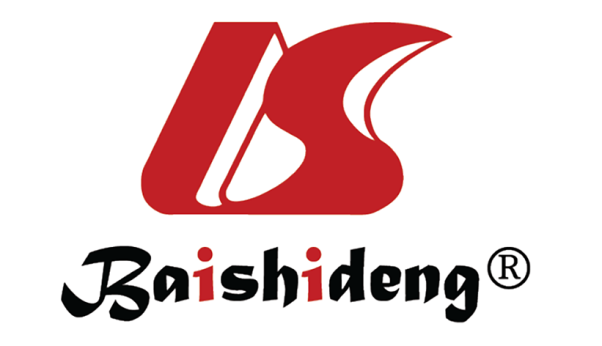 Published by Baishideng Publishing Group Inc7041 Koll Center Parkway, Suite 160, Pleasanton, CA 94566, USATelephone: +1-925-3991568E-mail: bpgoffice@wjgnet.comHelp Desk: https://www.f6publishing.com/helpdeskhttps://www.wjgnet.com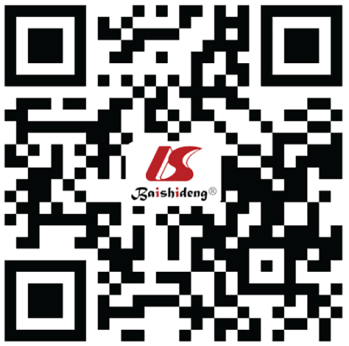 © 2021 Baishideng Publishing Group Inc. All rights reserved.ScoreScoreScore0 points1 point2 pointsAgeYounger than 20 yrBetween 20 yr and 40 yrOlder than 40 yrDisease stageChronicAccelerated phaseExplosion crisisHLA matching, donorBrother with identical HLAAn unrelated donor-Donor-recipient genderAll other combinationsFemale donor to male recipient-